Status of X-series Recommendations(Revised 25 January 2018)These tables give the status of the work program for the ITU-T X-series Recommendations. These tables provide X-series Recommendations (approved and draft texts) including for each:–	Recommendation number–	Full title of Recommendation–	Approval year for current edition and, if not published, the location of the text–	An indication whether the current edition is common text (C) with ISO/IEC or twin (T) with ISO/IEC or other SDO or is not collaborative (I)–	Name of the editor–	Location of the latest text for on-going work–	Number of the ISO/IEC or other SDO equivalent standard, if there is one–	Target date (date of study group or working party "consent" or “determination” meeting) for on-going work–	An indication whether the on-going work is intended to be common text (C) with ISO/IEC or twin (T) with ISO/IEC or other SDO or is not collaborative (I)–	Tentative assignment of drafts texts to X-subseries numbering spaces.All X-series Recommendations are the responsibility of Study Group 17 except:–	Recommendations X.1 through X.25, X.28 through X.49, X.60 through X.84, X.90 through X.159, X.180 through X.199, X.272 and the X.300-series and X-series Supplement 1which are under the responsibility of Study Group 13–	Recommendations X.26 (V.10) and X.27 (V.11) which are under the responsibility of Study Group 16–	Recommendations X.50 through X.58, X.85/Y.1321, X.86/Y.1323 and X.87/Y.1324 which are under the responsibility of Study Group 15–	X.160-series, X.170-series and X.700-series of Recommendations which are under the responsibility of Study Group 2–	Recommendations X.600 through X.609, X.290 through X.296 (except X.292)  and X-series Supplements 4 and 5 which are under the responsibility of Study Group 11In addition to the X-series Recommendations, there are several Implementers’ Guides which reflect the status of work on defects discovered since publication.Notes to the tables:AAP denotes Last Call or Additional Review textISP denotes International Standardized ProfileLATEST TEXT* denotes series of Recommendations subject to Implementers' GuideTAP denotes determined textTC denotes Technical CorrigendumTR denotes Technical Reportnn? denotes a Question number (not confirmed)MGT denotes maintenance by SG Management TeamPUBLIC DATA NETWORKS
(X.1 – X.199)Services and Facilities
(X.1 – X.19)Interfaces
(X.20 – X.49)Transmission, Signalling and Switching
(X.50 – X.89)Network Aspects
(X.90 – X.149)Maintenance
(X.150 – X.179)Administrative Arrangements
(X.180 – X.189)OPEN SYSTEMS INTERCONNECTION
(X.200 – X.299)Model and Notation
(X.200 – X.209)Service Definitions
(X.210 – X.219)Connection-mode Protocol Specifications
(X.220 – X.229)Connectionless-mode Protocol Specifications
(X.230 – X.239)PICS Proformas
(X.240 – X.259)Protocol Identification
(X.260 – X.269)Security Protocols
(X.270 – X.279)Layer Managed Objects
(X.280 – X.289)Conformance Testing
(X.290 – X.299)INTERWORKING BETWEEN NETWORKS
(X.300 – X.399)General
(X.300 – X.349)Satellite Data Transmission Systems
(X.350 – X.369)IP-based networks
(X.370 – X.379)MESSAGE HANDLING SYSTEMS
(X.400 – X.499)DIRECTORY
(X.500 – X.599)PKIOSI NETWORKING AND SYSTEM ASPECTS
(X.600 – X.699)Networking
(X.601 – X.629)Efficiency
(X.630 – X.639)Quality of Service
(x.640 – X.649)Naming, Addressing and Registration
(X.650 – X.679)Abstract Syntax Notation One (ASN.1)
(X.680 – X.699)OSI MANAGEMENT
(X.700 – X.799)Systems Management Framework and Architecture
(X.700 – X.709)Management Communication Service and Protocol
(X.710 – X.719)Structure of Management Information
(X.720 – X.729)Management Functions and ODMA functions
(X.700 – X.799)SECURITY
(X.800 – X.849)OSI APPLICATIONS
(X.850 – X.899)Commitment, Concurrency and Recovery
(X.850 – X.859)Transaction Processing
(X.860 – X.879)Remote Operations
(X.880 – X.889)Generic applications of ASN.1
(X.890 – X.899)* Not published, merged with X.891 prior to publicationOPEN DISTRIBUTED PROCESSING
(X.900 – X.999)INFORMATION AND NETWORK SECURITY
(X.1000 – X.1099)General Security Aspects
(X.1000 – X.1029)Network Security
(X.1030 – X.1050)Security Management 
(X.1050- X.1069)Telebiometrics
(X.1080 – X.1099)* Original Amd.2 was not published but merged with X.1081 Amd.1 prior to publication and original Amd.3 has been renumbered Amd.2 prior to publicationSECURE APPLICATIONS AND SERVICES
(X.1100 – X.1199)Multicast Security
(X.1100 – X.1109)Home Network Security
(X.1110 – X.1119)Mobile Security
(X.1120 – X.1139)Web Security
(X.1140 – X.1149)Security Protocols (1)
(X.1150 – X.1159)Peer-to-peer Security
(X.1160 – X.1169)Networked ID Security
(X.1170 – X.1179)IPTV Security
(X.1180 – X.1199)CYBERSPACE SECURITY
(X.1200 – X.1299)Cybersecurity
(X.1200 – X.1229)Countering Spam
(X.1230 – X.1249)Identity Management (IdM)
(X.1250 – X.1279)SECURE APPLICATIONS AND SERVICES (2)
(X.1300 – X.1499)Emergency Communications
(X.1300 – X.1309)Ubiquitous Sensor Network Security
(X.1310 – X.1319)Smart Grid Security(X.1330 – X.1339)Certified Mail
(X.1340 – X.1349)Internet of Things (IoT) Security
(X.1360 – X.1369)Intelligent Transportation System (ITS) Security
(X.1370 – X.1389)Distributed Ledger Technology (DLT) Security
(X.1400 – X.1429)Security Protocols (2)
(X.1450 – X.1459)CYBERSECURITY INFORMATION EXCHANGE
(X.1500 – X.1599)Overview of Cybersecurity
(X.1500 – X.1519)Vulnerability/state exchange
(X.1520 – X.1539)Event/incident/heuristics exchange
(X.1540 – X.1549)Exchange of policies
(X.1550 – X.1559)Heuristics and information request
(X.1560 – X.1569)Identification and discovery
(X.1570 – X.1579)Assured exchange
(X.1580 – X.1589)CLOUD COMPUTING SECURITY
(X.1600 – X.1699)Overview of cloud computing security
(X.1600-X.1601)Cloud computing security requirements, security capabilities
(X.1602-X.1619)Cloud computing security trust models, security architectures/functions
(X.1620-X.1629)Cloud computing security controls
(X.1630-X.1639)Cloud computing security best practices and guidelines
(X.1640-X.1659)Cloud computing security implementation
(X.1660-X.1669)Cloud computing incident management, disaster recovery, security assessment and audit
(X.1670-X.1679)Other cloud computing security
(X.1680-X.1699)SUPPLEMENTS TO X-SERIES RECOMMENDATIONS_________________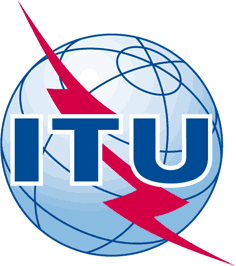 INTERNATIONAL TELECOMMUNICATION UNIONTELECOMMUNICATION
STANDARDIZATION SECTORSTUDY PERIOD 2017-2020INTERNATIONAL TELECOMMUNICATION UNIONTELECOMMUNICATION
STANDARDIZATION SECTORSTUDY PERIOD 2017-2020SG17-TD876SG17-TD876INTERNATIONAL TELECOMMUNICATION UNIONTELECOMMUNICATION
STANDARDIZATION SECTORSTUDY PERIOD 2017-2020INTERNATIONAL TELECOMMUNICATION UNIONTELECOMMUNICATION
STANDARDIZATION SECTORSTUDY PERIOD 2017-2020STUDY GROUP 17STUDY GROUP 17INTERNATIONAL TELECOMMUNICATION UNIONTELECOMMUNICATION
STANDARDIZATION SECTORSTUDY PERIOD 2017-2020INTERNATIONAL TELECOMMUNICATION UNIONTELECOMMUNICATION
STANDARDIZATION SECTORSTUDY PERIOD 2017-2020Original: EnglishOriginal: EnglishQuestion(s):Question(s):All/17Geneva, 20 - 29 March 2018Geneva, 20 - 29 March 2018TDTDTDTDTDSource:Source:TSBTSBTSBTitle:Title:Status of X-series Recommendations (revised 25 January 2018)Status of X-series Recommendations (revised 25 January 2018)Status of X-series Recommendations (revised 25 January 2018)Purpose:Purpose:InformationInformationInformationContact:Contact:RECOMMENDATIONRECOMMENDATIONCURRENTCURRENTSGQEDITORLATESTEQUIVALENTTARGETTARGETNo.TITLEPUBLICATIONPUBLICATIONSGQEDITORTEXTe.g. ISO/IECDATEDATEX.1International user classes of service in, and categories of access to, public data networks and Integrated Services Digital Networks (ISDNs)2000I1320?Valentine OssipovNoneX.2International data transmission services and optional user facilities in public data networks and ISDNs2000I1320?Valentine OssipovNoneX.3Packet Assembly/Disassembly facility (PAD) in a public data network2000I1320?Edmond J. BlaustenNoneX.4General structure of signals of International Alphabet No. 5 code for character oriented data transmission over public data networks1988I1320?related to ISO 1177X.5Facsimile Packet Assembly/Disassembly facility (FPAD) in a public data network1996I1320?Yasuhiro ObataNoneX.6Multicast service definition1997I1320?Samir SaadNoneX.6 Amd.1Frame relay PVC multicast service definitionAmd.1 (2000)I1320?Kamlesh TewaniX.7Technical characteristics of data transmission services2004I1320?Valentine OssipovNoneX.8Multi-aspect PAD (MAP) framework and service definition1994I1320?NoneX.10Categories of access for data terminal equipment (DTE) to public data transmission servicesWithdrawnSee X.1NoneX.15Definition of terms concerning public data networksWithdrawnNoneRECOMMENDATIONRECOMMENDATIONCURRENTCURRENTSGQEDITORLATESTEQUIVALENTTARGETTARGETNo.TITLEPUBLICATIONPUBLICATIONSGQEDITORTEXTe.g. ISO/IECDATEDATEX.20Interface between Data Terminal Equipment (DTE) and Data Circuit-terminating Equipment (DCE) for start-stop transmission services on public data networks1988I1320?NoneX.20bisUse on public data networks of Data Terminal Equipment (DTE) which is designed for interfacing to asynchronous duplex V-Series modems1988I1320?NoneX.21Interface between Data Terminal Equipment and Data Circuit-terminating Equipment for synchronous operation on public data networks1992I1320?NoneX.21bisUse on public data networks of Data Terminal Equipment (DTE) which is designed for interfacing to synchronous V-Series modems1988I1320?NoneX.22Multiplex DTE/DCE interface for user classes 3-61988I1320?NoneX.24List of definitions for interchange circuits between Data Terminal Equipment (DTE) and Data Circuit-terminating Equipment (DCE) on public data networks1988I1320?NoneX.25Interface between Data Terminal Equipment (DTE) and Data Circuit-terminating Equipment (DCE) for terminals operating in the packet mode and connected to public data networks by dedicated circuit1996
Cor.1 (1998)I
I1320?Daniel Duclosrelated to ISO/IEC 7776 and ISO/IEC 8208X.26/
V.10Electrical characteristics for unbalanced double-current interchange circuits operating at data signalling rates nominally up to 100 kbit/s1993I1615NoneX.27/
V.11Electrical characteristics for balanced double-current interchange circuits operating at data signalling rates up to 10 Mbit/s1996I1615NoneX.28DTE/DCE interface for a start-stop mode Data Terminal Equipment accessing the Packet Assembly/Disassembly facility (PAD) in a public data network situated in the same country1997I1320?R. SelmaNoneX.28 Amd.1Extensions of PAD parameters settings and PAD service signalsAmd.1 (2000)I1320?Edmond J. BlaustenNoneX.29Procedures for the exchange of control information and user data between a Packet Assembly/Disassembly (PAD) facility and a packet mode DTE or another PAD1997I1320?R. SelmaNoneX.30/
I.461Support of X.21, X.21bis and X.20bis based Data Terminal Equipments (DTEs) by an Integrated Services Digital Network (ISDN)1993I1320?NoneX.31/
I.462Support of packet mode terminal equipment by an ISDN1995I1320?NoneX.32Interface between Data Terminal Equipment (DTE) and Data Circuit-terminating Equipment (DCE) for terminals operating in the packet mode and accessing a Packet Switched Public Data Network through a public switched telephone network or an Integrated Services Digital Network or a Circuit Switched Public Data Network1996I1320?Trevor DaviesNoneX.33Access to packet switched data transmission services via frame relaying data transmission services1996I1320?Samir SaadNoneX.34Access to packet switched data transmission services via B-ISDN1996
Cor.1 (2000)I
I1320?A. KiyamaNoneX.35Interface between a PSPDN and a private PSDN which is based on X.25 procedures and enhancements to define a gateway function that is provided in the PSPDN1993I1320?NoneX.36Interface between Data Terminal Equipment (DTE) and Data Circuit-terminating Equipment (DCE) for public data networks providing frame relay data transmission service by dedicated circuit2003I1312?Claude KawaNoneX.37Encapsulation in X.25 packets of various protocols including frame relay1995I1320?Pascal BallouardNoneX.38G3 facsimile equipment/DCE interface for G3 facsimile equipment accessing the Facsimile Packet Assembly/Disassembly facility (FPAD) in a public data network situated in the same country1996I1320?Yasuhiro ObataNoneX.39Procedures for the exchange of control information and user data between a Facsimile Packet Assembly/Disassembly (FPAD) facility and a packet mode Data Terminal Equipment (DTE) or another FPAD1996I1320?Yasuhiro ObataNoneX.40Standardization of frequency-shift modulated transmission systems for the provision of telegraph and data channels by frequency division of a groupWithdrawnNoneX.42Procedures and methods for accessing a public data network from a DTE operating under control of a generalized polling protocol2003I1320?Miroslaw KulaNoneX.45Interface between data terminal equipment (DTE) and data circuit-terminating equipment (DCE) for terminals operating in the packet mode and connected to public data networks, designed for efficiency at higher speeds1996I1320?Pascal BallouardNoneX.46Access to FRDTS via B-ISDN1998I1320?NoneX.48Procedures for the provision of a basic multicast service for data terminal equipments (DTEs) using Recommendation X.251996I1320?Samir SaadNoneX.49Procedures for the provision of an extended multicast service for data terminal equipments (DTEs) using Recommendation X.25 1996I1320?Samir SaadNoneRECOMMENDATIONRECOMMENDATIONCURRENTCURRENTSGQEDITORLATESTEQUIVALENTTARGETTARGETNo.TITLEPUBLICATIONPUBLICATIONSGQEDITORTEXTe.g. ISO/IECDATEDATEX.50Fundamental parameters of a multiplexing scheme for the international interface between synchronous data networks1988I1511?NoneX.50bisFundamental parameters of a 48-kbit/s user data signalling rate transmission scheme for the international interface between synchronous data networks1988I1511?NoneX.51Fundamental parameters of a multiplexing scheme for the international interface between synchronous data networks using 10-bit envelope structure1988I1511?NoneX.51bisFundamental parameters of a 48-kbit/s user data signalling rate transmission scheme for the international interface between synchronous data networks using 10-bit envelope structure1988I1511?NoneX.52Method of encoding anisochronous signals into a synchronous user bearer1988I1511?NoneX.53Numbering of channels on international multiplex links at 64 kbit/s1993I1511?NoneX.54Allocation of channels on international multiplex links at 64 kbit/s1988I1511?NoneX.55Interface between synchronous data networks using a 6 + 2 envelope structure and single channel per carrier (SCPC) satellite channels1988I1511?NoneX.56Interface between synchronous data networks using an 8 + 2 envelope structure and single channel per carrier (SCPC) satellite channels1988I1511?NoneX.57Method of transmitting a single lower speed data channel on a 64 kbit/s data stream1988I1511?NoneX.58Fundamental parameters of a multiplexing scheme for the international interface between synchronous non-switched data networks using no envelope structure1988I1511?NoneX.60Common channel signalling for circuit switched data applications1988I1320?NoneX.61Signalling System No. 7 - Data user partWithdrawnNoneX.70Terminal and transit control signalling system for start-stop services on international circuits between anisochronous data networks1988I1320?NoneX.71Decentralized terminal and transit control signalling system on international circuits between synchronous data networks1988I1320?NoneX.75Packet-switched signalling system between public networks providing data transmission services1996
Cor.1 (1998)I
I1320?Trevor DaviesNoneX.76Network-to-network interface between public networks providing PVC and/or SVC frame relay data transmission service2003I1312?Claude KawaNoneX.77Interworking procedures between PSPDNs via B-ISDN1997
Cor.1 (2000)I
I1320?NoneX.78Interworking procedures between networks providing frame relay data transmission service via B-ISDN1999
Cor.1 (2000)I
I1320?NoneX.80Interworking of interexchange signalling systems for circuit switched data services1988I1320?NoneX.81Interworking between an ISDN circuit-switched and a circuit-switched public data network (CSPDN)1988I1320?NoneX.82Detailed arrangements for interworking between CSPDNs and PSPDNs based on Recommendation T.701988I1320?NoneX.84Frame relay – MPLS network interworking2004I1313Claude KawaNoneX.85/
Y.1321IP over SDH using LAPS2001
Cor.1 (2005)I
I1511Shaohua YuNoneX.85/
Y.1321 Amd.1Bit oriented method for LAPS2004I1511Shaohua YuNoneX.85/
Y.1321 Amd.2Additional SAPI values for encapsulated protocols2009I1511Shaohua YuNoneX.86/
Y.1323Ethernet over LAPS2001I1511Shaohua YuNoneX.86/
Y.1323 Amd.1Using Ethernet flow control as rate limiting2002I1511Shaohua YuNoneX.87/
Y.1324Multiple services ring based on RPRWithdrawnNoneRECOMMENDATIONRECOMMENDATIONCURRENTCURRENTSGQEDITORLATESTEQUIVALENTTARGETTARGETNo.TITLEPUBLICATIONPUBLICATIONSGQEDITORTEXTe.g. ISO/IECDATEDATEX.92Hypothetical reference connections for public synchronous data networks1988I1320?NoneX.96Call progress signals in public data networks2000I1320?Valentine OssipovNoneX.110International routing principles and routing plan for public data networks2002I1320?Kamlesh TewaniNoneX.111Routing between public frame relay networks2003I1320?Peter HicksNoneX.115Definition of address translation capability in public data networks1995I1320?Kamlesh TewaniNoneX.115 Amd.1RefinementsAmd.1 (1996)I1320?Kamlesh TewaniNoneX.116Address translation registration and resolution protocol1996I1320?Kamlesh TewaniNoneX.121International numbering plan for public data networks2000I1320?Peter HicksNoneX.122/
E.166Numbering plan interworking for the E.164 and X.121 numbering plans1998I1320?Peter HicksNoneX.123Mapping between escape codes and TOA/NPI for E.164/X.121 numbering plan interworking during the transition period1996I1320?Peter HicksNoneX.124Arrangements for the interworking of the E.164 and X.121 numbering plans for frame relay and ATM networks1999I1320?Peter HicksNoneX.125Procedure for the notification of the assignment of international network identification codes for public frame relay data networks and ATM networks numbered under the E.164 numbering plan1998I1320?Peter HicksNoneX.130Call processing delays in public data networks when providing international synchronous circuit-switched data services1988I1320?NoneX.131Call blocking in public data networks when providing international synchronous circuit-switched data services1988I1320?NoneX.134Portion boundaries and packet layer reference events: basis for defining packet-switched performance parameters1997I1320?Garry CouchNoneX.135 includes Supp.1Speed of service (delay and throughput) performance values for public data networks when providing international packet-switched services1997I1320?Garry CouchNoneX.136Accuracy and dependability performance values for public data networks when providing international packet-switched services1997I1320?Garry CouchNoneX.137Availability performance values for public data networks when providing international packet-switched services1997I1320?Garry CouchNoneX.138Measurement of performance values for public data networks when providing international packet-switched services1997I1320?Garry CouchNoneX.139Echo, drop, generator and test DTEs for measurement of performance values in public data networks when providing international packet-switched services1997I1320?Garry CouchNoneX.140General quality of service parameters for communication via public data networks1992I1320?NoneX.141General principles for the detection and correction of errors in public data networks1988
Cor. (1990)I
I1320?NoneX.142Quality of service metrics for characterizing Frame Relay/ATM service interworking performance2003I1313Peter HicksNoneX.144User information transfer performance parameters for public frame relay data networks2003I1313Garry Couch,
Peter HicksNoneX.145Connection establishment and dis-engagement performance parameters for public Frame Relay data networks providing SVC services2003I1313Garry Couch,
Peter HicksNoneX.146Performance objectives and quality of service classes applicable to frame relay2000I1313Garry CouchNoneX.147Frame relay network availability2003I1313Peter HicksNoneX.147 Amd.1Specification of values for availability objective2004I1313Peter HicksNoneX.148Procedures for the measurement of the performance of PDNS providing the international frame relay service2003I1313Garry CouchNoneX.149Performance of IP networks when supported by public Frame Relay data networks2003I1313Garry Couch, Peter HicksNoneRECOMMENDATIONRECOMMENDATIONCURRENTCURRENTSGQEDITORLATESTEQUIVALENTTARGETTARGETNo.TITLEPUBLICATIONPUBLICATIONSGQEDITORTEXT*e.g. ISO/IECDATEDATEX.150Principles of maintenance testing for public data networks using Data Terminal Equipment (DTE) and Data Circuit-terminating Equipment (DCE) test loops1988I1320?related to ISO 9067X.151Frame Relay operations and maintenance – Principles and functions2003I1313Peter HicksNoneX.160Architecture for customer network management service for public data networks1996I27NoneX.161Definition of customer network management services for public data networks1997I27Hiroshi SunagaNoneX.162Definition of management information for customer network management service for public data networks to be used with the CNMc interface2000I27Tomoya AmieNoneX.163Definition of management information for customer network management service for public data networks to be used with the CNMe interface1995I27Tomoya AmieNoneX.170Network-network management architecture for data networks1999I27Hiroshi SunagaNoneX.171Network-network management services for data networks2000I27Tomoya AmieNoneRECOMMENDATIONRECOMMENDATIONCURRENTCURRENTSGQEDITORLATESTEQUIVALENTTARGETTARGETNo.TITLEPUBLICATIONPUBLICATIONSGQEDITORTEXTe.g. ISO/IECDATEDATEX.180Administrative arrangements for international closed user groups (CUGs)1988I1320?NoneX.181Administrative arrangements for the provision of international permanent virtual circuits (PVCs)1988I1320?NoneRECOMMENDATIONRECOMMENDATIONCURRENTCURRENTSGQEDITORLATESTEQUIVALENTTARGETTARGETNo.TITLEPUBLICATIONPUBLICATIONSGQEDITORTEXT*e.g. ISO/IECDATEDATEX.200Information technology – Open Systems Interconnection – Basic Reference Model: The basic model1994C1711John DayISO/IEC 7498-1X.207Information technology – Open Systems Interconnection – Application Layer structure1993C1711Cherry TomISO/IEC 9545X.208Specification of Abstract Syntax Notation One (ASN.1)WithdrawnSee X.680NoneX.209Specification of Basic Encoding Rules for Abstract Syntax Notation One (ASN.1)WithdrawnSee X.690NoneRECOMMENDATIONRECOMMENDATIONCURRENTCURRENTSGQEDITORLATESTEQUIVALENTTARGETTARGETNo.TITLEPUBLICATIONPUBLICATIONSGQEDITORTEXT*e.g. ISO/IECDATEDATEX.210Information technology – Open Systems Interconnection – Basic Reference Model: Conventions for the definition of OSI services1993C1711Bryan WoodISO/IEC 10731X.211Information technology – Open System Interconnection – Physical service definition1995C1711ISO/IEC 10022X.212Information technology – Open System Interconnection – Data Link service definition1995C1711Kamlesh TewaniISO/IEC 8886X.213Information technology – Open Systems Interconnection – Network service definition2001C1711Peter HicksISO/IEC 8348X.214Information technology – Open Systems Interconnection –Transport service definition1995C1711H. LeeISO/IEC 8072X.215Information technology – Open Systems Interconnection – Session service definition1995
Cor.1 (2000)C
C1711Andrew ChandlerISO/IEC 8326
Cor.1X.215 Amd.1Efficiency enhancementsAmd.1 (1997)C1711Andrew ChandlerISO/IEC 8326/Amd.1X.215 Amd.2Nested connections functional unitAmd.2 (1997)C1711Andrew ChandlerISO/IEC 8326/Amd.2X.216Information technology – Open Systems Interconnection – Presentation service definition1994C1711Grenville TaylorISO/IEC 8822X.216 Amd.1Efficiency enhancementsAmd.1 (1997)C1711Grenville TaylorISO/IEC 8822/Amd.1X.216 Amd.2Nested connections functional unitAmd.2 (1997)C1711Grenville TaylorISO/IEC 8822/Amd.2X.217Information technology – Open Systems Interconnection – Service definition for the Association Control Service Element1995C1711John DayISO/IEC 8649X.217 Amd.1Support of authentication mechanisms for the connectionless modeAmd.1 (1996)C1711John DayISO/IEC 8649/Amd.1X.217 Amd.2Fast-associate mechanismAmd.2 (1997)C1711John Day8649/Amd.2X.217bisInformation technology – Open Systems Interconnection – Service definition for the Application Service Object Association Control Service Element1998C1711Stephen Van TreesISO/IEC 15953X.218Reliable Transfer: Model and service definition1993T1711ISO/IEC 9066-1X.219Remote Operations: Model, Notation and service definition1988T1711see X.880 and X.881ISO/IEC 9072-1RECOMMENDATIONRECOMMENDATIONCURRENTCURRENTSGQEDITORLATESTEQUIVALENTTARGETTARGETNo.TITLEPUBLICATIONPUBLICATIONSGQEDITORTEXT*e.g. ISO/IECDATEDATEX.220Use of X.200-Series protocols in CCITT applications1993I1711NoneX.222Use of the X.25 LAPB-compatible Data Link procedures to provide the OSI connection-mode Data Link service1995T1711Kamlesh TewaniISO/IEC 11575X.222 Amd.1Frame relay mappingAmd.1 (1996)I1711Kamlesh TewaniNoneX.223Use of X.25 to provide the OSI connection-mode Network service for ITU-T applications1993T1711Fred BurgISO/IEC 8878X.223 Amd.1Transit delay and other refinementsAmd.1 (1996)T1711Fred BurgISO/IEC TC1 + TC2 + TC3X.224Information technology – Open Systems Interconnection – Protocol for providing the connection-mode transport service1995C1711H. LeeISO/IEC 8073X.224 Amd.1Relaxation of class conformance requirements and expedited data service feature negotiationAmd.1 (1997)C1711H. LeeISO/IEC 8073/Amd.1X.225Information technology – Open Systems Interconnection – Connection-oriented Session protocol: Protocol specification1995
Cor.1 (2000)C
C1711Andrew ChandlerISO/IEC 8327-1
Cor.1X.225 Amd.1Efficiency enhancementsAmd.1 (1997)C1711Andrew ChandlerISO/IEC 8327-1/Amd.1X.225 Amd.2Nested connections functional unitAmd.2 (1997)C1711Andrew ChandlerISO/IEC 8327-1/Amd.2X.226Information technology – Open Systems Interconnection – Connection-oriented Presentation protocol: Protocol specification1994Cor.1 (2015)CI17171111Grenville TaylorJean-Paul LemaireISO/IEC 8823-1X.226 Amd.1Efficiency enhancementsAmd.1 (1997)C1711Grenville TaylorISO/IEC 8823-1/Amd.1X.226 Amd.2Nested connections functional unitAmd.2 (1997)C1711Grenville TaylorISO/IEC 8823-1/Amd.2X.227Information technology – Open Systems Interconnection – Connection-oriented protocol for the Association Control Service Element: Protocol specification1995C1711John DayISO/IEC 8650-1X.227 Amd.1Incorporation of extensibility markersAmd.1 (1996)C1711John DayISO/IEC 8650-1/Amd.1X.227 Amd.2Fast-associate mechanismAmd.2 (1997)C1711John DayISO/IEC 8650-1/Amd.2X.227bisInformation technology – Open Systems Interconnection – Connection-mode protocol for the Application Service Object Association Control Service Element19982015 (Cor.1)CI17171111Stephen Van TreesJean-Paul LemaireISO/IEC 15954X.228Reliable Transfer: Protocol specification1988
Cor.1 (2000)T
T1711ISO/IEC 9066-2X.229Remote Operations: Protocol specification1988T1711see X.882ISO/IEC 9072-2RECOMMENDATIONRECOMMENDATIONCURRENTCURRENTSGQEDITORLATESTEQUIVALENTTARGETTARGETNo.TITLEPUBLICATIONPUBLICATIONSGQEDITORTEXT*e.g. ISO/IECDATEDATEX.233Information technology – Protocol for providing the connectionless-mode network service: Protocol specification1997C1711Alan ChambersISO/IEC 8473-1X.234Information technology – Protocol for providing the OSI connectionless-mode transport service1994C1711H. LeeISO/IEC 8602X.234 Amd.1Addition of connectionless-mode multicast capabilityAmd.1 (1995)C1711H. LeeISO/IEC 8602/Amd.1X.235Information technology – Open Systems Interconnection – Connectionless Session protocol: Protocol specification1995C1711Andrew ChandlerISO/IEC 9548-1X.235 Amd.1Efficiency enhancements1999C1711Stephen Van TreesISO/IEC 9548-1/Amd.1X.236Information technology – Open Systems Interconnection – Connectionless Presentation protocol: Protocol specification1995C1711Grenville TaylorISO/IEC 9576-1X.236 Amd.1Efficiency Enhancements1999C1711Stephen Van TreesISO/IEC 9576-1/Amd.1X.237Information technology – Open Systems Interconnection – Connectionless protocol for the Association Control Service Element: Protocol specification1995C1711John DayISO/IEC 10035-1X.237 Amd.1Incorporation of extensibility markers and authentication parametersAmd.1 (1996)
Cor.1 (1999)C
C1711John Day10035-1/Amd.1X.237bisInformation technology – Open Systems Interconnection – Connectionless protocol for the Application Service Object Association Control Service Element1998C1711Stephen Van TreesISO/IEC 15955RECOMMENDATIONRECOMMENDATIONCURRENTCURRENTSGQEDITORLATESTEQUIVALENTTARGETTARGETNo.TITLEPUBLICATIONPUBLICATIONSGQEDITORTEXTe.g. ISO/IECDATEDATEX.244Procedure for the exchange of protocol identification during virtual call establishment on Packet Switched Public Data NetworksWithdrawnSee X.263NoneX.245Information technology – Open Systems Interconnection – Connection-oriented Session protocol: Protocol Implementation Conformance Statement (PICS) proforma1995C1711P. HenriISO/IEC 8327-2X.246Information technology – Open Systems Interconnection – Connection-oriented Presentation protocol: Protocol Implementation Conformance Statement (PICS) proforma1996C1711John Morris-BestISO/IEC 8823-2X.247Information technology – Open Systems Interconnection – Protocol specification for the Association Control Service Element: Protocol Implementation Conformance Statement (PICS) proforma1996C1711John Morris-BestISO/IEC 8650-2X.248Information technology – Open Systems Interconnection – Reliable Transfer: Protocol Implementation Conformance Statement (PICS) proforma1995C1711Bengt AckzellISO/IEC 9066-3X.249Information technology – Open Systems Interconnection – Remote Operations: Protocol Implementation Conformance Statement (PICS) proforma1995C1711Bengt AckzellISO/IEC 9072-4X.255Information technology – Open Systems Interconnection – Connectionless Session protocol: Protocol Implementation Conformance Statement (PICS) proforma1995C1711John Morris-BestISO/IEC 9548-2X.256Information technology – Open Systems Interconnection – Connectionless Presentation protocol: Protocol Implementation Conformance Statement (PICS) proforma1995C1711John Morris-BestISO/IEC 9576-2X.257Information technology – Open Systems Interconnection – Connectionless protocol for the Association Control Service Element: Protocol Implementation Conformance Statement (PICS) proforma1995C1711John Morris-BestISO/IEC 10035-2X.257 Amd.1Support of authentication parametersAmd.1 (1996)C1711John Morris-BestISO/IEC 10035-2/Amd.1RECOMMENDATIONRECOMMENDATIONCURRENTCURRENTSGQEDITORLATESTEQUIVALENTTARGETTARGETNo.TITLEPUBLICATIONPUBLICATIONSGQEDITORTEXTe.g. ISO/IECDATEDATEX.260Information technology – Framework for protocol identification and encapsulation1996C1711Fred BurgISO/IEC 14765X.263Information technology – Protocol identification in the Network Layer1998C1711Alan ChambersISO/IEC TR 9577X.264Transport protocol identification mechanism1993T1711H. LeeISO/IEC 11570RECOMMENDATIONRECOMMENDATIONCURRENTCURRENTSGQEDITORLATESTEQUIVALENTTARGETTARGETNo.TITLEPUBLICATIONPUBLICATIONSGQEDITORTEXT*e.g. ISO/IECDATEDATEX.272Data compression and privacy over frame relay networks2000I13MGTAbbie BarbirX.273Information technology – Open Systems Interconnection – Network layer security protocol1994C1711Nick PopeISO/IEC 11577X.274Information technology – Telecommunications and information exchange between systems – Transport layer security protocol1994C1711Dale WaltersISO/IEC 10736RECOMMENDATIONRECOMMENDATIONCURRENTCURRENTSGQEDITORLATESTEQUIVALENTTARGETTARGETNo.TITLEPUBLICATIONPUBLICATIONSGQEDITORTEXTe.g. ISO/IECDATEDATEX.281Information technology – Elements of management information related to the OSI Physical Layer1999C1711ISO/IEC 13642X.282Elements of management information related to the OSI Data Link Layer1999T1711Monica StahlISO/IEC 10742 +
Amds. 1, 2, 3X.283Information technology – Elements of management information related to the OSI Network Layer1997C1711M. ShandISO/IEC 10733X.284Information technology – Elements of management information related to the OSI Transport Layer1997C1711H. S. LeeISO/IEC 10737X.287Information technology – Open Systems Interconnection – Structure of management information: Managed objects for supporting upper layers1999C1711Laura RedmannISO/IEC 10165-8RECOMMENDATIONRECOMMENDATIONCURRENTCURRENTSGQEDITORLATESTEQUIVALENTTARGETTARGETNo.TITLEPUBLICATIONPUBLICATIONSGQEDITORTEXTe.g. ISO/IECDATEDATEX.290OSI conformance testing methodology and framework for protocol Recommendations for ITU-T applications - General concepts1995T1111C. H. YimISO/IEC 9646-1X.291OSI conformance testing methodology and framework for protocol Recommendations for ITU-T applications - Abstract test suite specification1995T1111C. H. YimISO/IEC 9646-2X.292OSI conformance testing methodology and framework for protocol Recommendations for ITU-T applications - The Tree and Tabular Combined Notation (TTCN)2002T1712Ostap MonkewichISO/IEC 9646-3X.293OSI conformance testing methodology and framework for protocol Recommendations for ITU-T applications - Test realization1995T1111C. H. YimISO/IEC 9646-4X.294OSI conformance testing methodology and framework for protocol Recommendations for ITU-T applications -Requirements on test laboratories and clients for the conformance assessment process1995T1111C. H. YimISO/IEC 9646-5X.295OSI conformance testing methodology and framework for protocol Recommendations for ITU-T applications - Protocol profile test specification1995T1111C. H. YimISO/IEC 9646-6X.296OSI conformance testing methodology and framework for protocol Recommendations for ITU-T applications - Implementation conformance statements1995T1111C. H. YimISO/IEC 9646-7RECOMMENDATIONRECOMMENDATIONCURRENTCURRENTSGQEDITORLATESTEQUIVALENTTARGETTARGETNo.TITLEPUBLICATIONPUBLICATIONSGQEDITORTEXTe.g. ISO/IECDATEDATEX.300General principles for interworking between public networks and between public networks and other networks for the provision of data transmission services1996I1320?NoneX.301Description of the general arrangements for call control within a subnetwork and between subnetworks for the provision of data transmission services1996I1320?Trevor DaviesNoneX.302Description of the general arrangements for internal network utilities within a subnetwork and intermediate utilities between subnetworks for the provision of data transmission services1988I1320?NoneX.305Functionalities of subnetworks relating to the support of the OSI connection-mode network service1988I1320?NoneX.320General arrangements for interworking between Integrated Services Digital Networks (ISDNs) for the provision of data transmission services1996I1320?NoneX.321/
I.540General arrangements for interworking between Circuit-Switched Public Data Networks (CSPDNs) and Integrated Services Digital Networks (ISDNs) for the provision of data transmission services1996I1320?NoneX.322General arrangements for interworking between Packet-Switched Public Data Networks (PSPDNs) and Circuit-Switched Public Data Networks (CSPDNs) for the provision of data transmission services1988I1320?NoneX.323General arrangements for interworking between Packet-Switched Public Data Networks (PSPDNs)1988I1320?NoneX.324General arrangements for interworking between Packet-Switched Public Data Networks (PSPDNs) and public mobile systems for the provision of data transmission services1988I1320?NoneX.325/
I.550General arrangements for interworking between Packet-Switched Public Data Networks (PSPDNs) and Integrated Services Digital Networks (ISDNs) for the provision of data transmission services1996I1320?NoneX.326General arrangements for interworking between Packet-Switched Public Data Networks (PSPDNs) and Common Channel Signalling Network (CCSN)1988I1320?NoneX.327General arrangements for interworking between Packet-Switched Public Data Networks (PSPDNs) and private data networks for the provision of data transmission services1993I1320?NoneX.328General arrangements for interworking between Public Data Networks providing frame relay data transmission services and Integrated Services Digital Networks (ISDNs) for the provision of data transmission services1996I1320?Samir SaadNoneX.329General arrangements for interworking between networks providing frame relay data transmission services and B-ISDN2000I1320?NoneX.340General arrangements for interworking between a Packet-Switched Public Data Network (PSPDN) and the international telex network1993I1312?NoneRECOMMENDATIONRECOMMENDATIONCURRENTCURRENTSGQEDITORLATESTEQUIVALENTTARGETTARGETNo.TITLEPUBLICATIONPUBLICATIONSGQEDITORTEXTe.g. ISO/IECDATEDATEX.350General interworking requirements to be met for data transmission in international public mobile satellite systems1997I1320?NoneX.351Special requirements to be met for Packet Assembly/Disassembly facilities (PADs) located at or in association with coast earth stations in the public mobile satellite service1988I1320?NoneX.352Interworking between Packet-Switched Public Data Networks and public maritime mobile satellite data transmission systems1988I1320?NoneX.353Routing principles for interconnecting public maritime mobile satellite data transmission systems with public data networks1988I1320?NoneX.361Connection of VSAT systems with Packet-Switched Public Data Networks based on X.25 procedures1996I1320?NoneRECOMMENDATIONRECOMMENDATIONCURRENTCURRENTSGQEDITORLATESTEQUIVALENTTARGETTARGETNo.TITLEPUBLICATIONPUBLICATIONSGQEDITORTEXTe.g. ISO/IECDATEDATEX.370Arrangements for the transfer of internetwork management informationWithdrawnNoneX.371/
Y.1402General arrangements for interworking between Public Data Networks and the Internet2001I1320?Yukio HiramatsuNoneRECOMMENDATIONRECOMMENDATIONCURRENTCURRENTSGQEDITORLATESTEQUIVALENTTARGETTARGETNo.TITLEPUBLICATIONPUBLICATIONSGQEDITORTEXT*e.g. ISO/IECDATEDATEX.400/
F.400Message handling services: Message handling system and service overview1999T1711Herman SilbigerISO/IEC 10021-1X.402Information technology – Message Handling Systems (MHS): Overall architecture1999C1711Jim CraigieISO/IEC 10021-2X.403Message handling systems: conformance testingWithdrawnNoneX.404Information technology – Message Handling Systems (MHS): MHS routing – Guide for messaging system managers1999C1711Robert WillmottISO/IEC TR 10021-11X.407Message handling systems: Abstract service definition conventionsWithdrawnNoneX.408Message handling systems: Encoded information type conversion rules1988I1711NoneX.410Message handling systems: remote operations and reliable transfer server WithdrawnNoneX.411Information technology – Message Handling Systems (MHS): Message transfer system – Abstract service definition and procedures1999C1711Jim CraigieISO/IEC 10021-4X.412Information technology – Message Handling Systems (MHS): MHS routing1999C1711ISO/IEC 10021-10X.413Information technology – Message Handling Systems (MHS): Message Store – Abstract service definition1999C1711Sandy ShawISO/IEC 10021-5X.419Information technology – Message Handling Systems (MHS): Protocol specifications1999C1711Jim CraigieISO/IEC 10021-6X.420Information technology – Message Handling Systems (MHS): Interpersonal messaging system1999C1711Jim CraigieISO/IEC 10021-7X.421Message handling systems: COMFAX use of MHS1999I1711Yasuhiro ObataNoneX.435Information technology – Message Handling Systems (MHS): Electronic data interchange messaging system1999C1711Sandy ShawISO/IEC 10021-9X.440Message handling systems: Voice messaging system1999I1711Richard JesmajianNoneX.445Asynchronous protocol specification – Provision of OSI connection mode network service over the telephone network1995I1711S. AlbadineNoneX.446Common messaging call API1997I1711NoneX.460Information technology – Message Handling Systems (MHS) Management: Model and architecture 1995C1711P. ContantISO/IEC 11588-1X.462Information technology – Message Handling Systems (MHS) Management: Logging Information1996C1711Jean TessierISO/IEC 11588-3X.467Information technology – Message Handling Systems (MHS) Management: Message Transfer Agent management1996C1711P. ContantISO/IEC 11588-8X.480Message handling systems and directory services - conformance testingWithdrawnNoneX.481Messaging handling systems – P2 protocol PICS proforma1999T1711Bengt AckzellISO/IEC ISP 12062-2X.482Messaging handling systems – P1 protocol PICS proforma1999T1711Bengt AckzellISO/IEC ISP 10611-3X.483Messaging handling systems – P3 protocol PICS proforma1999T1711Bengt AckzellISO/IEC ISP 10611-4X.484Messaging handling systems – P7 protocol PICS proforma1999T1711Bengt AckzellISO/IEC ISP 10611-5 &
ISO/IEC ISP 10611-6X.485Message handling systems: Voice messaging system Protocol Implementation Conformance Statement (PICS) proforma1992I1711NoneX.486Message handling systems – Pedi protocol PICS proforma1999T1711Bengt AckzellISO/IEC ISP 12063-2X.487Message handling systems – IPM-MS attributes PICS proforma1999T1711ISO/IEC ISP 12062-6X.488Message handling systems – EDI-MS attributes PICS proforma1999T1711ISO/IEC ISP 12063-5RECOMMENDATIONRECOMMENDATIONCURRENTCURRENTSGQEDITORLATESTEQUIVALENTTARGETTARGETNo.TITLEPUBLICATIONPUBLICATIONSGQEDITORTEXT*e.g. ISO/IECDATEDATEX.500Information technology – Open Systems Interconnection – The Directory: Overview of concepts, models and services2016C1711Erik AndersenISO/IEC 9594-19th edition
2020CX.501Information technology – Open Systems Interconnection – The Directory: Models2016C1711Erik AndersenISO/IEC 9594-29th edition
2020CX.509Information technology – Open Systems Interconnection – The Directory: Public-key and attribute certificate frameworks2016C1711Erik AndersenISO/IEC 9594-89th edition
2020CX.509 Amd.1Amendment to X.509 Information technology – Open Systems Interconnection – The Directory: Public-key and attribute certificate frameworks 1711Erik AndersenISO/IEC 9594-8
Amd.12018-09CX.511Information technology – Open Systems Interconnection – The Directory: Abstract service definition2016C1711Erik AndersenISO/IEC 9594-39th edition
2020CX.518Information technology – Open Systems Interconnection – The Directory: Procedures for distributed operation2016C1711Erik AndersenISO/IEC 9594-49th edition
2020CX.519Information technology – Open Systems Interconnection – The Directory: Protocol specifications2016C1711Erik AndersenISO/IEC 9594-59th edition
2020CX.520Information technology – Open Systems Interconnection –The Directory: Selected attribute types2016C1711Erik AndersenISO/IEC 9594-69th edition
2020CX.520 Amd.1Amendment to X.520 Information technology – Open Systems Interconnection –The Directory: Selected attribute types1711Erik AndersenISO/IEC 9594-6
Amd.12018-09CX.521Information technology – Open Systems Interconnection – The Directory: Selected object classes2016C1711Erik AndersenISO/IEC 9594-79th edition
2020CX.525Information technology – Open Systems Interconnection – The Directory: Replication2016C1711Erik AndersenISO/IEC 9594-99th edition
2020CX.530Information technology – Open Systems Interconnection – The Directory: Use of systems management for administration of the Directory2008C1711Erik AndersenISO/IEC 9594-10X.581Information technology – Open Systems Interconnection – The Directory: Directory Access Protocol – Protocol Implementation Conformance Statement (PICS) proformaWithdrawnNoneX.582Information technology – Open Systems Interconnection – The Directory: Directory System Protocol – Protocol Implementation Conformance Statement (PICS) proformaWithdrawnNoneX.583Information technology – Open Systems Interconnection – The Directory: Protocol Implementation Conformance Statement (PICS) proforma for the Directory Access ProtocolWithdrawnNoneX.584Information technology – Open Systems Interconnection – The Directory: Protocol Implementation Conformance Statement (PICS) proforma for the Directory System ProtocolWithdrawnNoneX.585Information technology – Open Systems Interconnection – The Directory: Protocol Implementation Conformance Statement (PICS) proforma for the Directory Operational Binding Management ProtocolWithdrawnNoneX.586Information technology – Open Systems Interconnection – The Directory: Protocol Implementation Conformance Statement (PICS) proforma for the Directory Information Shadowing ProtocolWithdrawnNoneX.509protInformation technology - Open Systems Interconnection - The Directory: Protocol specifications for public-key infrastructure and privilege management infrastructure1711Erik AndersenSG17-TD760ISO/IEC 9594-x2018-09CRECOMMENDATIONRECOMMENDATIONCURRENTCURRENTSGQEDITORLATESTEQUIVALENTTARGETTARGETTARGETNo.TITLEPUBLICATIONPUBLICATIONSGQEDITORTEXTe.g., ISO/IECDATEDATEDATEX.pki-emInformation Technology - Public-Key Infrastructure: Establishment and maintenance1711Erik AndersenSG17-TD349tbd2019-09IX.pki-profInformation Technology - Public-Key Infrastructure: Profile1711Erik AndersenWork discontinuedIRECOMMENDATIONRECOMMENDATIONCURRENTCURRENTSGQEDITORLATESTEQUIVALENTTARGETTARGETNo.TITLEPUBLICATIONPUBLICATIONSGQEDITORTEXTe.g. ISO/IECDATEDATEX.601Multi-peer communications framework2000I118Hyun-Kook KahngNoneX.602Information technology – Group management protocol2004C118Hyun-Kook KahngISO/IEC 16513X.603Information technology – Relayed multicast protocol: Framework2012C118Juyoung Park,
Shin Gak Kang,
Changkyu LeeISO/IEC 16512-1X.603.1Information technology – Relayed multicast protocol: Specification for simplex group applications2012C118Juyoung ParkISO/IEC 16512-2X.603.2Information technology – Relayed multicast protocol: Specification for N-plex group application2010I118Shin-Gak Kang,
Sung Hei KimNoneX.604Mobile multicast communications: Framework2010C118Seok-Joo Koh,
Maryam RoshanaeiISO/IEC 24793-1X.604.1Mobile multicast communications: Protocol over native IP multicast network2010C118Yong Jin Kim,
Seok-Joo KohISO/IEC 24793-2X.604.2Information technology – Mobile multicast communications: Protocol over overlay multicast networks2010I118Sung Hei Kim,
Maryam RoshanaeiNoneX.605Information technology – Enhanced Communications Transport Service definition1998C118Dae-Young KimISO/IEC 13252X.606Information technology – Enhanced Communications Transport Protocol: Specification of simplex multicast transport2001C118Shin-Gak KangISO/IEC 14476-1X.606.1Information technology – Enhanced Communications Transport Protocol: QoS management for simplex multicast transport2003C118Shin-Gak KangISO/IEC 14476-2X.607Information technology – Enhanced Communications Transport Protocol: Specification of duplex multicast transport2007C118Dae Young KimISO/IEC 14476-3X.607.1Information technology – Enhanced Communications Transport Protocol: QoS management for duplex multicast transport2008C118Hyun-Kook KahngISO/IEC 14476-4X.608Information technology – Enhanced Communications Transport Protocol: Specification of N-plex multicast transport2007C118Shin-Gak KangISO/IEC 14476-5X.608.1Information technology – Enhanced Communications Transport Protocol: QoS management for N-plex multicast transport2008C118Shin-Gak KangISO/IEC 14476-6X.609Managed P2P communications: Functional architecture2015I118Wook Hyun,
Shin-Gak KangNoneX.609.1Managed P2P communications: Peer Activity Management Protocol (PAMP)2016I118Changkyu Lee,
Hyun WookNoneX.609.2Managed P2P communications: Overlay Resource Control Protocol (ORCP)2016I118Sung Hei Kim,
Hyun WookNoneX.609.3Managed P2P communications: Multimedia streaming signalling requirements2017I118NoneX.mp2p-msompManaged P2P communications: Multimedia streaming overlay management protocol118Changkyu Lee,
Hyun WookSG11-TD2812017-11IX.mp2p-msppManaged P2P communications: Multimedia streaming peer protocol118Shin-Gak Kang,
Hyun WookSG11-TD282None2017-11IX.610Provision and support of the OSI connection-mode Network Service1992I1711NoneX.612Information technology – Provision of the OSI connection-mode network service by packet-mode terminal equipment connected to an Integrated Services Digital Network (ISDN)1992C1711ISO/IEC 9574X.613Information technology – Use of X.25 Packet Layer Protocol in conjunction with X.21/X.21bis to provide the OSI connection-mode Network Service1992C1711ISO/IEC 10588X.614Information technology – Use of X.25 Packet Layer Protocol to provide the OSI connection-mode Network Service over the telephone network1992C1711ISO/IEC 10732X.622Information technology – Protocol for providing the connectionless-mode network service: Provision of the underlying service by an X.25 subnetwork1994C1711ISO/IEC 8473-3X.623Information technology – Protocol for providing the connectionless-mode network service: Provision of the underlying service by a subnetwork that provides the OSI data link service1994C1711ISO/IEC 8473-4X.625Information technology – Protocol for providing the connectionless-mode network service: Provision of the underlying service by ISDN circuit switched B-channels1996C1711Keith KnightsonISO/IEC 8473-5RECOMMENDATIONRECOMMENDATIONCURRENTCURRENTSGQEDITORLATESTEQUIVALENTTARGETTARGETNo.TITLEPUBLICATIONPUBLICATIONSGQEDITORTEXT*e.g. ISO/IECDATEDATEX.630Efficient Open Systems Interconnection (OSI) operations1998I1711Nilo MitraNoneX.633Information technology – Open Systems Interconnection – Network Fast Byte Protocol1996C1711Colin AmorISO/IEC 14700X.633 Add.1SDL specificationsAdd.1 (1998)I1711Colin AmorNoneX.634Information technology – Open Systems Interconnection –Transport Fast Byte Protocol1996C1711Colin AmorISO/IEC 14699X.634 Add.1SDL specificationsAdd.1 (1998)I1711Colin AmorNoneX.637Basic connection-oriented common upper layer requirements1996T1711Nilo MitraISO/IEC ISP 11188-1X.638Minimal OSI facilities to support basic communications applications1996T1711Nilo MitraISO/IEC ISP 11188-3X.639Basic connection-oriented requirements for ROSE-based profiles1996T1711Nilo MitraISO/IEC ISP 11188-2RECOMMENDATIONRECOMMENDATIONCURRENTCURRENTSGQEDITORLATESTEQUIVALENTTARGETTARGETNo.TITLEPUBLICATIONPUBLICATIONSGQEDITORTEXTe.g. ISO/IECDATEDATEX.641Information technology – Quality of Service: Framework1997C1711Chris SlumanISO/IEC 13236X.642Information technology – Quality of Service - Guide to methods and mechanisms1998C1711Jeremy TuckerISO/IEC TR 13243RECOMMENDATIONRECOMMENDATIONCURRENTCURRENTSGQEDITORLATESTEQUIVALENTTARGETTARGETNo.TITLEPUBLICATIONPUBLICATIONSGQEDITORTEXTe.g. ISO/IECDATEDATEX.650Information technology – Open Systems Interconnection -Basic Reference Model: Naming and addressing2004C1711John DayISO/IEC 7498-3X.660Information technology –Procedures for the operation of Object Identifier Registration Authorities: General procedures and top arcs of the International Object Identifier tree2011C1711Olivier DubuissonISO/IEC 9834-1X.662Information technology – Open Systems Interconnection – Procedures for the operation of OSI Registration Authorities: Registration of Object Identifier arcs beneath the top-level arc jointly administered by ISO and ITU-T2008C1711Paul ThorpeISO/IEC 9834-3X.665Information technology – Open Systems Interconnection – Procedures for the operation of OSI Registration Authorities: Registration of application processes and application entities2004C1711Paul ThorpeISO/IEC 9834-6X.666Information technology – Open Systems Interconnection – Procedures for the operation of OSI Registration Authorities: Joint ISO and ITU-T registration of international organizations2008C1711Paul ThorpeISO/IEC 9834-7X.667Information technology - Procedures for the operation of Object Identifier Registration Authorities: Generation of Universally Unique identifiers (UUIDs) and their use in object identifiers2012C1711Paul Thorpe,
Olivier DubuissonISO/IEC 9834-8X.668Information technology – Open Systems Interconnection –Procedures for the operation of OSI registration authorities: Registration of object identifier arcs for applications and services using tag-based identification2008C1711Paul ThorpeISO/IEC 9834-9X.669Procedures for ITU-T registration of identified organizations2008I1711Paul ThorpeNoneX.670Use of registration agents to register names subordinate to country names in the X.660 RH-name-tree2004I1711Paul ThorpeNoneX.671Procedures for a Registration Authority operating on behalf of countries to register organization names subordinate to country names in the X.660 RH-name-tree2004I1711Paul ThorpeNoneX.672Information technology – Open systems interconnection – Object identifier resolution system (ORS)2010C1711Jun-Seob LeeISO/IEC 29186-1X.674Procedure for the registration of arcs under the Alerting object identifier arc2011I1711Olivier Dubuisson,
Anthony RutkowskiNoneX.675OID-based resolution framework for heterogeneous identifiers and locators2015I1711Younghwan ChoiNoneX.oiddevObject identifier assignments for the Internet of things1711Jun Seob LeeNoneWork discontinued IX.orf-gsOID-based resolution framework for IoT group services1711Younghwan Choi, Jungsoo ParkSG17-TD3182018-09IRECOMMENDATIONRECOMMENDATIONCURRENTCURRENTSGQEDITORLATESTEQUIVALENTTARGETTARGETNo.TITLEPUBLICATIONPUBLICATIONSGQEDITORTEXTe.g. ISO/IECDATEDATEX.680Information technology – Abstract Syntax Notation One (ASN.1): Specification of basic notation2015Cor.1 (2017)
Cor.2 (2017)C
C
C1711Paul ThorpeISO/IEC 8824-1
Cor.1, Cor.2X.680Amd.1Information technology – Abstract Syntax Notation One (ASN.1): Specification of basic notation Amendment 11711Paul ThorpeSG17-TD678Rev.1ISO/IEC 8824-12018-03CX.681Information technology – Abstract Syntax Notation One (ASN.1): Information object specification2015C1711Paul ThorpeISO/IEC 8824-2X.682Information technology – Abstract Syntax Notation One (ASN.1): Constraint specification2015
Cor.1 (2017)C
C1711Paul ThorpeISO/IEC 8824-3Cor.1X.683Information technology – Abstract Syntax Notation One (ASN.1): Parameterization of ASN.1 specifications2015C1711Paul ThorpeISO/IEC 8824-4X.690Information technology – ASN.1 encoding rules: Specification of Basic Encoding Rules (BER), Canonical Encoding Rules (CER) and Distinguished Encoding Rules (DER)2015
Cor.1 (2017)C
C1711Paul ThorpeISO/IEC 8825-1
Cor.1X.691Information technology – ASN.1 encoding rules: Specification of Packed Encoding Rules (PER)2015
Cor.1 (2016)C
C1711Paul ThorpeISO/IEC 8825-2
Cor.1X.692Information technology – ASN.1 encoding rules – Specification of Encoding Control Notation (ECN)2015C1711Paul ThorpeISO/IEC 8825-3X.693Information technology – ASN.1 encoding rules: XML encoding rules2015
Cor.1 (2017)C
C1711Paul ThorpeISO/IEC 8825-4
Cor.1X.694Information technology – ASN.1 encoding rules: Encoding XML-defined data using ASN.12015C1711Paul ThorpeISO/IEC 8825-5X.695Information technology – ASN.1 encoding rules: Registration and application of PER encoding instructions2015C1711Paul ThorpeISO/IEC 8825-6X.696Information technology – ASN.1 encoding rules: Specification of Octet Encoding Rules (OER)2015
Cor.1 (2017)
Cor.2 (2017)C
C
C1711Paul ThorpeISO/IEC 8825-7
Cor.1, Cor.2X.697 (X.jsoner)Information technology – ASN.1 encoding rules: Specification of Javascript Object Notation encoding Rules (JER)2017C1711Paul ThorpeISO/IEC 8825-8RECOMMENDATIONRECOMMENDATIONCURRENTCURRENTSGQEDITORLATESTEQUIVALENTTARGETTARGETNo.TITLEPUBLICATIONPUBLICATIONSGQEDITORTEXT*e.g. ISO/IECDATEDATEX.700Management framework for Open Systems Interconnection (OSI) for CCITT applications1992T27C. SmithISO/IEC 7498-4X.701Information technology – Open Systems Interconnection – Systems management overview1997C27Tom RuttISO/IEC 10040X.702Information technology – Open Systems Interconnection – Application context for systems management with transaction processing1995C27John Paul GolickISO/IEC 11587X.703Information technology – Open Distributed Management Architecture1997C26S. van der SmagtISO/IEC 13244X.703 Amd.1Support using Common Object Request Broker Architecture (CORBA)1998C26Tom RuttISO/IEC 13244/Amd.1RECOMMENDATIONRECOMMENDATIONCURRENTCURRENTSGQEDITORLATESTEQUIVALENTTARGETTARGETNo.TITLEPUBLICATIONPUBLICATIONSGQEDITORTEXT*e.g. ISO/IECDATEDATEX.710Information technology – Open Systems Interconnection – Common management information service definition1997C27Neil TrickeyISO/IEC 9595X.711Information technology – Open Systems Interconnection –Common management information protocol: Specification1997
Cor.1 (1999)
Cor.2 (2000)C
C
C27Neil TrickeyISO/IEC 9596-1
Cor.1
Cor.2X.712Information technology – Open Systems Interconnection – Common management information protocol: Protocol Implementation Conformance Statement (PICS) proforma1992
Cor.1 (1996)
Cor.2 (1996)
Cor.3 (1998)C
C
C
C27Neil TrickeyISO/IEC 9596-2
Cor.1
Cor.2
Cor.3RECOMMENDATIONRECOMMENDATIONCURRENTCURRENTSGQEDITORLATEST*EQUIVALENTTARGETTARGETNo.TITLEPUBLICATIONPUBLICATIONSGQEDITORTEXTe.g. ISO/IECDATEDATEX.720Information technology – Open Systems Interconnection – Structure of management information: Management Information Model1992
Cor.1 (1994)C
C27John Paul GolickISO/IEC 10165-1 Cor.1X.720 Amd.1Generalization of terms1995C27Laura RedmannISO/IEC 10165-1/Amd.1X.721Information technology – Open Systems Interconnection – Structure of management information: Definition of management information1992
Cor.1 (1994)
Cor.2 (1996)
Cor.3 (1998)
Cor.4 (2000)C
C
C
C
C27John Paul GolickISO/IEC 10165-2
Cor.1
Cor.2
Cor.3X.721 Amd.1States to support lifecycle2001C27Arthur FosterISO/IEC 10165-2/Amd.1X.722Information technology – Open Systems Interconnection – Structure of management information: Guidelines for the definition of managed objects1992
Cor.1 (1996)
Cor.2 (2000)C
C
C27John Paul GolickISO/IEC 10165-4
Cor.1
Cor.2X.722 Amd.1Set by create and component registration1995C27Laura RedmannISO/IEC 10165-4/Amd.1X.722 Amd.2Addition of the NO-MODIFY syntax element and guidelines extension1997C27Laura RedmannISO/IEC 10165-4/Amd.2X.722 Amd.3Guidelines for the use of Z in formalizing the behaviour of managed objects1997C27Pete YoungISO/IEC 10165-4/Amd.3X.723Information technology – Open Systems Interconnection – Structure of management information: Generic management information1993
Cor.1 (1998)
Cor.2 (2000)C
C
C27John Paul GolickISO/IEC 10165-5
Cor.1
Cor.2X.724Information technology – Open Systems Interconnection – Structure of management information: Requirements and guidelines for implementation conformance statement proformas associated with OSI management1996C27Erik JonssonISO/IEC 10165-6X.725Information technology – Open Systems Interconnection – Structure of management information: General relationship model1995C27Colin AshfordISO/IEC 10165-7X.727Information technology – Open Systems Interconnection – Structure of management information: Systems management protocol machine managed objects1999C27Laura RedmannISO/IEC 10165-9RECOMMENDATIONRECOMMENDATIONCURRENTCURRENTSGQEDITORLATEST*EQUIVALENTTARGETTARGETNo.TITLEPUBLICATIONPUBLICATIONSGQEDITORTEXTe.g. ISO/IECDATEDATEX.730Information technology – Open Systems Interconnection – Systems Management: Object management function1992C27Amir TalaeeISO/IEC 10164-1X.730 Amd.1Implementation Conformance Statement proformas1995
Cor.1(1996)C
C27Amir TalaeeISO/IEC 10164-1/Amd.1Cor.1X.731Information technology – Open Systems Interconnection – Systems Management: State management function1992
Cor.1 (1995)
Cor.2 (2001)C
C
C27Amir TalaeeISO/IEC 10164-2
Cor.1
Cor.2X.731 Amd.1Implementation Conformance Statement proformas1995
Cor.1(1996)C
C27Amir TalaeeISO/IEC 10164-2/Amd.1
Cor.1X.731 Amd.2States to support lifecycle2001C27Arthur FosterISO/IEC 10164-2/Amd.2X.732Information technology – Open Systems Interconnection – Systems Management: Attributes for representing relationships1992C27Amir TalaeeISO/IEC 10164-3X.732 Amd.1Implementation Conformance Statement proformas1995
Cor.1(1996)C
C27Amir TalaeeISO/IEC 10164-3/Amd.1
Cor.1X.733Information technology – Open Systems Interconnection – Systems Management: Alarm reporting function1992
Cor.1 (1994)
Cor.2 (1999)C
C
C27Neil TrickeyISO/IEC 10164-4
Cor.1
Cor.2X.733 Amd.1Implementation Conformance Statement proformas1995
Cor.1(1996)C
C27Tom RuttISO/IEC 10164-4/Amd.1
Cor.1X.734Information technology – Open Systems Interconnection – Systems Management: Event Report Management Function1992
Cor.1 (1994)
Cor.2 (1999)C
C
C27Mark KlererISO/IEC 10164-5
Cor.1
Cor.2X.734 Amd.1Implementation Conformance Statement proformas1995
Cor.1(1996)C
C27Tom RuttISO/IEC 10164-5/Amd.1
Cor.1X.735Information technology – Open Systems Interconnection – Systems Management: Log control function1992
Cor.1 (2001)C
C27Neil TrickeyISO/IEC 10164-6
Cor.1X.735 Amd.1Implementation Conformance Statement proformas1995
Cor.1(1996)C
C27Tom RuttISO/IEC 10164-6/Amd.1
Cor.1X.736Information technology – Open Systems Interconnection – Systems Management: Security alarm reporting function1992C27Neil TrickeyISO/IEC 10164-7X.736 Amd.1Implementation Conformance Statement proformas1995
Cor.1(1996)C
C27Neil TrickeyISO/IEC 10164-7/Amd.1
Cor.1X.737Information technology – Open Systems Interconnection – Systems Management: Confidence and diagnostic test categories1995
Cor.1 (1998)
Cor.2 (2000)
Cor.3 (2001)C
C
C
C27John WestgateISO/IEC 10164-14
Cor.1
Cor.2
Cor.3X.738Information technology – Open Systems Interconnection – Systems Management: Summarization function1993
Cor.1 (1998)
Cor.2 (2000)C
C
C27M. ChernickISO/IEC 10164-13
Cor.1
Cor.2X.738 Amd.1Implementation Conformance Statement proformas1996C27Yuji IwamotoISO/IEC 10164-13/Amd.1X.739Information technology – Open Systems Interconnection – Systems Management: Metric objects and attributes1993
Cor.1 (1998)C
C27M. ChernickISO/IEC 10164-11
Cor.1X.739 Amd.1Implementation Conformance Statement proformas1997C27Amir TalaeeISO/IEC 10164-11/Amd.1X.740Information technology – Open Systems Interconnection – Systems Management: Security audit trail function1992
Cor.1 (1995)
Cor.2 (1996)
Cor.3 (1998)C
C
C
C27Neil TrickeyISO/IEC 10164-8
Cor.1
Cor.2
Cor.3X.741Information technology – Open Systems Interconnection – Systems management: Objects and attributes for access control1995
Cor.1 (1996)
Cor.2 (1998)
Cor.3 (2000)C
C
C
C27Neil TrickeyISO/IEC 10164-9
Cor.1
Cor.2
Cor.3X.742Information technology – Open Systems Interconnection – Systems management: Usage metering function for accounting purposes1995
Cor.1 (1998)
Cor.2 (2000)C
C
C27Ole Krog ThomsenISO/IEC 10164-10
Cor.1
Cor.2X.742 Amd.1Implementation Conformance Statement proformas1997C27Ole Krog ThomsenISO/IEC 10164-10/Amd.1X.743Information technology – Open Systems Interconnection – Systems Management: Time management function1998
Cor.1 (2001)C
C27Karen O'DonoghueISO/IEC 10164-20
Cor.1X.744Information technology – Open Systems Interconnection – Systems Management: Software management function1996
Cor.1 (1998)
Cor.2 (2000)
Cor.3 (2001)C
C
C
C27Laura RedmannISO/IEC 10164-18
Cor.1
Cor.2
Cor.3X.744.1Corba-based TMN software management service2003I27NoneX.745Information technology – Open Systems Interconnection – Systems Management: Test management function1993
Cor.1 (1997)
Cor.2 (1998)
Cor.3 (2000)C
C
C
C27John WestgateISO/IEC 10164-12
Cor.1
Cor.2
Cor.3X.746Information technology – Open Systems Interconnection – Systems Management: Scheduling function2000
+ Erratum (2000)C27C. WiddowsonISO/IEC 10164-15X.748Information technology – Open Systems Interconnection – Systems Management: Response time monitoring function1999C27Takahisa HatakeyamaISO/IEC 10164-22X.749Information technology – Open Systems Interconnection – Systems Management: Management domain and management policy management function1997C27Ken RobertsISO/IEC 10164-19X.750Information technology – Open Systems Interconnection – Systems Management: Management knowledge management function1996
Cor.1 (2000)C
C27John Paul GolickISO/IEC 10164-16
Cor.1X.750 Amd.1Extension for General Relationship Model1997C27John Paul GolickISO/IEC 10164-16/Amd.1X.751Information technology – Open Systems Interconnection – Systems Management: Change over function1995
Cor.1 (1998)
Cor.2 (2000)C
C
C27Nobuo FujiiISO/IEC 10164-17
Cor.1
Cor.2X.753Information technology – Open Systems Interconnection – Systems Management: Command sequencer for systems management1997C27Santosh ShanbhagISO/IEC 10164-21X.754Enhanced event control function2000I27Mark KlererNoneX.770Open Distributed Management - Notification dispatch function2001I27Tom RuttNoneX.780Guidelines for defining CORBA managed objects2001
Cor.1 (2001)
Cor.2 (2002)I
I
I27K. AllenNoneX.780 Amd.1Enhancements2002I27NoneX.780.1TMN guidelines for defining coarse-grained CORBA managed objects2001
Cor.1 (2002)I
I27K. AllenNoneX.780.1 Amd.12002I27NoneX.780.2TMN guidelines for defining service-oriented CORBA managed objects and façade objects2007I27Felix Flemisch,
Hing-Kam LamNoneX.781Guidelines for CORBA Implementation Conformance Statement proforma2001I27K. AllenNoneX.782Guidelines for defining Web-services for managed objects and management interfaces2012
Cor.1 (2013)I27Qiao-gang Cheng,
Ying Wan,
Wang Zhi-liNoneX.784Guidelines for implementation conformance statements proformas associated with SNMP-based management systems2016I27Lanlan RuiNoneX.790Trouble management function for ITU-T applications1995
Cor.1 (1999)
Cor.2 (2001)I
I
I27A. Hazra, V. ModhaNoneX.790 Amd.1Implementation Conformance Statements proformas1996I27A. Hazra, V. ModhaNoneX.791Trouble management function: Profile1996I27V. ModhaNoneX.792Configuration audit support function for ITU-T applications1999
Cor.1 (2001)I
I27D. MatthewsNoneRECOMMENDATIONRECOMMENDATIONCURRENTCURRENTSGQEDITORLATESTEQUIVALENTTARGETTARGETNo.TITLEPUBLICATIONPUBLICATIONSGQEDITORTEXT*e.g. ISO/IECDATEDATEX.800Security architecture for Open Systems Interconnection for CCITT applications1991T172Dale WaltersISO/IEC 7498-2X.800 Amd.1Layer two security service and mechanisms for LANs1996I172Dale WaltersNoneX.802Information technology – Lower layers security model1995C172Nick PopeISO/IEC TR 13594X.803Information technology – Open Systems Interconnection – Upper layers security model1994C172W. FordISO/IEC 10745X.805Security architecture for systems providing end-to-end communications2003I172Zachary ZeltsanNoneX.810Information technology – Open Systems Interconnection – Security frameworks for open systems: Overview1995C172M. RoeISO/IEC 10181-1X.811Information technology – Open System Interconnection – Security frameworks for open systems: Authentication framework1995C172Michael HarropISO/IEC 10181-2X.812Information technology – Open Systems Interconnection – Security frameworks for open systems: Access control framework1995C172D. GombergISO/IEC 10181-3X.813Information technology – Open Systems Interconnection – Security frameworks for open systems: Non-repudiation framework1996C172Y. SaitoISO/IEC 10181-4X.814Information technology – Open Systems Interconnection – Security frameworks for open systems: Confidentiality framework1995C172A. NakassisISO/IEC 10181-5X.815Information technology – Open Systems Interconnection – Security frameworks for open systems: Integrity framework1995C172A. NakassisISO/IEC 10181-6X.816Information technology – Open Systems Interconnection – Security Frameworks for open systems: Security audit and alarms framework1995C172Michael HarropISO/IEC 10181-7X.830Information technology – Open Systems Interconnection – Generic upper layers security: Overview, models and Notation1995C172Warwick FordISO/IEC 11586-1X.831Information technology – Open Systems Interconnection – Generic upper layers security: Security Exchange Service Element (SESE) service definition1995C172E. SoueidISO/IEC 11586-2X.832Information technology – Open Systems Interconnection – Generic upper layers security: Security Exchange Service Element (SESE) protocol specification1995C172E. SoueidISO/IEC 11586-3X.833Information technology – Open Systems Interconnection – Generic upper layers security: Protecting transfer syntax specification1995C172Warwick FordISO/IEC 11586-4X.834Information technology – Open Systems Interconnection – Generic upper layers security: Security Exchange Service Element (SESE) Protocol Implementation Conformance Statement (PICS) proforma1996C172Nick PopeISO/IEC 11586-5X.835Information technology – Open Systems Interconnection – Generic upper layers security: Protecting transfer syntax Protocol Implementation Conformance Statement (PICS) proforma1996C172Nick PopeISO/IEC 11586-6X.841Information technology – Security techniques – Security Information Objects for access control2000C172Elmer Mc Dowell,
Douglas RahikkaISO/IEC 15816X.842Information technology – Security techniques – Guidelines for the use of Trusted Third Party services2000C172Maynard Hanscom,
Douglas RahikkaISO/IEC TR 14516X.843Information technology – Security techniques – Specification of TTP services to support the application of digital signatures2000C172Bertold Krueger,
Douglas RahikkaISO/IEC 15945RECOMMENDATIONRECOMMENDATIONCURRENTCURRENTSGQEDITORLATESTEQUIVALENTTARGETTARGETNo.TITLEPUBLICATIONPUBLICATIONSGQEDITORTEXTe.g. ISO/IECDATEDATEX.851Information technology – Open Systems Interconnection –Service definition for the commitment, concurrency and recovery service element1997C1711Peter FurnissISO/IEC 9804X.852Information technology – Open Systems Interconnection – Protocol for the Commitment, Concurrency and Recovery service element: Protocol specification1997C1711Peter FurnissISO/IEC 9805-1X.853Information technology – Open Systems Interconnection – Protocol for the Commitment, Concurrency and Recovery service element: Protocol Implementation Conformance Statement (PICS) proforma1995C1711Peter FurnissISO/IEC 9805-2RECOMMENDATIONRECOMMENDATIONCURRENTCURRENTSGQEDITORLATESTEQUIVALENTTARGETTARGETNo.TITLEPUBLICATIONPUBLICATIONSGQEDITORTEXTISO/IECDATEDATEX.860Open Systems Interconnection - Distributed Transaction Processing: Model1997T1711R. BanksISO/IEC 10026-1X.861Open Systems Interconnection - Distributed Transaction Processing: Service definition1997T1711R. BanksISO/IEC 10026-2X.862Open Systems Interconnection - Distributed Transaction Processing: Protocol specification1997T1711Peter FurnissISO/IEC 10026-3X.863Information technology – Open Systems Interconnection – Distributed Transaction Processing: Protocol Implementation Conformance Statement (PICS) proforma1994C1711Hervé BarbotISO/IEC 10026-4RECOMMENDATIONRECOMMENDATIONCURRENTCURRENTSGQEDITORLATESTEQUIVALENTTARGETTARGETNo.TITLEPUBLICATIONPUBLICATIONSGQEDITORTEXT*e.g. ISO/IECDATEDATEX.880Information technology – Remote Operations: Concepts, model and Notation1994
Cor.1 (1995)C
C1711Nilo MitraISO/IEC 13712-1
Cor.1X.880 Amd.1Built-in operations1995C1711Nilo MitraISO/IEC 13712-1/Amd.1X.881Information technology – Remote Operations: OSI realizations – Remote Operations Service Element (ROSE) service definition1994C1711Nilo MitraISO/IEC 13712-2X.881 Amd.1Mapping to A-UNIT-DATA and built-in operations1995C1711Nilo MitraISO/IEC 13712-2/Amd.1X.882Information technology – Remote Operations: OSI realizations – Remote Operations Service Element (ROSE) protocol specification1994
Cor.1 (1995)C
C1711Nilo MitraISO/IEC 13712-3
Cor.1X.882 Amd.1Mapping to A-UNIT-DATA and built-in operations1995C1711Nilo MitraISO/IEC 13712-3/Amd.1RECOMMENDATIONRECOMMENDATIONCURRENTCURRENTSGQEDITORLATESTEQUIVALENTTARGETTARGETNo.TITLEPUBLICATIONPUBLICATIONSGQEDITORTEXTe.g. ISO/IECDATEDATEX.891Information technology – Generic applications of ASN.1 – Fast Infoset2005
Cor.1 (2006)*
Cor.1 (2011)C
C
C1711Paul Thorpe

Jean-Paul LemaireISO/IEC 24824-1
Cor.1X.892Information technology – Generic applications of ASN.1 – Fast Web Services2005C1711Paul ThorpeISO/IEC 24824-2X.893Information technology – Generic applications of ASN.1 – Fast Web Services security and Fast Infoset security2007C1711Paul ThorpeISO/IEC 24824-3X.cmsInformation technology – Generic applications of ASN.1 – Cryptographic Message Syntax1711Jean-Paul LemaireISO/IEC 24824-4Work
discontinuedX.cms-profCryptographic Message Syntax (CMS) Profile1711Jean-Paul LemaireSG17-TD591Rev.1None2018-09IRECOMMENDATIONRECOMMENDATIONCURRENTCURRENTSGQEDITORLATESTEQUIVALENTTARGETTARGETNo.TITLEPUBLICATIONPUBLICATIONSGQEDITORTEXTe.g. ISO/IECDATEDATEX.901Information technology – Open Distributed Processing – Reference Model: Overview1997C1711F. Caneschi,
Arve MeisingsetISO/IEC 10746-1X.902Information technology – Open Distributed Processing – Reference Model: Foundations2009C1711Jean-Bernard Stefani,
Arve MeisingsetISO/IEC 10746-2X.903Information technology – Open Distributed Processing – Reference Model: Architecture2009C1711A. Herbert,
Arve MeisingsetISO/IEC 10746-3X.904Information technology – Open Distributed Processing – Reference Model: Architectural Semantics1997C1711Richard Sinnot,
Arve MeisingsetISO/IEC 10746-4X.904 Amd.1Computational formalization2000C1711Richard SinnotISO/IEC 10746-4/Amd.1X.906Information technology – Open distributed processing – Use of UML for ODP system specifications2014C1711Peter LiningtonISO/IEC 19793X.910Information technology – Open Distributed Processing – Naming framework1998C1711A. TanakaISO/IEC 14771X.911Information technology – Open Distributed Processing –Reference Model – Enterprise language2014C1711Peter LiningtonISO/IEC 15414X.920Information technology – Open Distributed Processing – Interface Definition Language1997C1711Laurent LeboucherISO/IEC 14750X.930Information technology – Open Distributed Processing – Interface references and binding1998C1711Lea KutvonenISO/IEC 14753X.931Information technology – Open Distributed Processing – Protocol support for computational interactions1999C1711Peter FurnissISO/IEC 14752X.950Information technology – Open Distributed Processing – Trading Function: Specification1997C1711Tom RuttISO/IEC 13235-1X.952Information technology – Open Distributed Processing – Trading Function: Provision of trading function using OSI Directory service1997
Cor.1 (2005)C
C1711Tom RuttISO/IEC 13235-3
Cor.1X.960Information technology – Open Distributed Processing – Type repository function1999C1711Kerry RaymondISO/IEC 14769RECOMMENDATIONRECOMMENDATIONCURRENTCURRENTSGQEDITORLATESTEQUIVALENTTARGETTARGETNo.TITLEPUBLICATIONPUBLICATIONSGQEDITORTEXTe.g., ISO/IECDATEDATERECOMMENDATIONRECOMMENDATIONCURRENTCURRENTSGQEDITORLATESTEQUIVALENTTARGETTARGETNo.TITLEPUBLICATIONPUBLICATIONSGQEDITORTEXTe.g., ISO/IECDATEDATEX.1031Roles of end users and telecommunications networks within security architecture2007I172Nikolai EtroukhinNoneX.1032Architecture of external interrelations for a telecommunication IP-based network security system2010I172Nikolaï Etroukhin,
Sergey LukovskiyNoneX.1033Guidelines on security of the individual information service for operators2016I172Junjie Xia,
Bo YuNoneX.1034Guideline on extensible authentication protocol based authentication and key management in a data communication network2011I172Heung Ryong Oh,
Heung Youl YoumNoneX.1035Password-authenticated key exchange (PAK) protocol2007I172Alec Brusilovsky,
Igor Faynberg,
Sarvar Patel,
Zachary ZeltsanNoneX.1036Framework for creation, storage, distribution and enforcement of policies for network security2007I172Jong-Hyun KimNoneX.1037IPv6 technical security guidelines2013I172Masashi Eto,
Koji NakaoNoneX.1038Security requirements and reference architecture for software-defined networking2016I172Zhiyuan Hu,
Zhaoji Lin,
Ye TaoNoneX.1039Technical security measures for implementation of ITU-T X.805 security dimensions2016I172Heung Youl YoumNoneX.1040 (X.salcm)Security reference architecture for lifecycle management of e-commerce business data2017I172Kepeng Li,
Zhaoji Lin,
Junjie Xia,
Feng ZhangNoneX.hsnHeterarchic architecture for secure distributed service networks172NoneWork discontinuedX.sdnsec-1Security services using the Software-defined networking176Hyoungshick Kim,
JungSoo ParkSG17-TD768None2018-09IX.sdnsec-3Security guideline of Service Function Chain based on software defined network172Zhiyuan Hu,
JungSoo Park, Junjie Xia, 
Feng Zhang, 
Min ZuoSG17-TD728None2019-03IX.vissecSecurity of digital broadcasting and multimedia video information systems (VIS Security)172NoneWork discontinuedX.voLTEsec-1Security framework for voice-over-long-term-evolution (VoLTE) network operation172Haitao Du,
Zhaoji Lin,
Feng Zhang,
Liang WeiSG17-TD743None2018-03IX.smvSecurity Requirements of Network Virtualization172Ye Tao,
Di Liu,
Min Zuo,
Min ShuSG17-TD674None2019-09IX.sscSecurity Service Chain Architecture172Zhiyuan Hu,
Min Zuo,
Ye Tao,
Min ShuSG17-TD668None2019-09IRECOMMENDATIONRECOMMENDATIONCURRENTCURRENTSGQEDITORLATESTEQUIVALENTTARGETTARGETNo.TITLEPUBLICATIONPUBLICATIONSGQTEXTe.g., ISO/IECDATEDATEX.1051Information technology – Security techniques – Information security management guidelines for telecommunications organizations based on ISO/IEC 270022016
Cor.1 (2017)C
C173Kyeong Hee Oh,
Wataru SengaISO/IEC 27011
Cor.1X.1052Information security management framework2011I173Minshi Chen,
Lijun Liu,
Zhi ZhouNoneX.1052-revInformation security management framework173Lijun Liu,
Ming Lyu,
Jinghua MinSG17-TD688Rev.2None2018-09IX.1053 (X.sgsm)Code of practice for information security controls based on ITU-T X.1051for small and medium telecommunication organizations2017I173Chang Oh (Peter) Kim,
Wataru SengaNoneX.1054Information technology – Security techniques – Governance of information security2012C173Jungduk KimISO/IEC 27014X.1054-revInformation technology – Security techniques – Governance of information security173Thaib Mustafa,Anfona Traore,Jinghua MinSG17-TD737ISO/IEC 270142020CX.1055Risk management and risk profile guidelines for telecommunications organizations2008I173Ted Humphreys(base: ISO/IEC 27005)X.1056Security incident management guidelines for telecommunications organizations2008I173Jungduk Kim(base: ISO/IEC TR18044)X.1057Asset management guidelines in telecommunication organizations2011I173Taein Jung,
Jintae LeeNoneX.1058Information technology – Security techniques – Code of practice for personally identifiable information protection2017C173Soonjoung Byun,
Lijun Liu,
Heung Youl YoumISO/IEC 29151X.cinsInformation technology - Security techniques – Guidelines for Cyber Insurance173Miho NaganumaSG17-TD738Rev.1tbc2020cRECOMMENDATIONRECOMMENDATIONCURRENTCURRENTSGQEDITORLATESTEQUIVALENTTARGETTARGETNo.TITLEPUBLICATIONPUBLICATIONSGQEDITORTEXTe.g., ISO/IECDATEDATEX.1080.0 Access control for telebiometrics data protection2017I179Eric Andersen,
Michele PeiryNoneX.1080.0 Amd.1Access control for telebiometrics data protection 179Eric Andersen,
Michele PeirySG17-TD710Rev.1None2018-03
IX.1080.1e-Health and world-wide telemedicines – Generic telecommunication protocol2011I179Jean-Paul LemaireNoneX.1080.1-rev e-Health and world-wide telemedicines – Generic telecommunication protocol179Eric Andersen,
Michele PeirySG17-TD711None2018-03
IX.1081The telebiometric multimodal model - A framework for the specification of security and safety aspects of telebiometrics2011I179Paul GeromeNoneX.1082Telebiometrics related to human physiology2007T179Paul GeromeAdaptation of IEC 80000-14X.1082 Amd.1Object identifier assignments under the Telebiometrics arc2009T179John LarmouthNoneX.1082 Amd.2Enhancement to support ISO/IEC 80000-series2010T179John Larmouth,
Jean-Paul LemaireNoneX.1083Information technology – Biometrics – BioAPI interworking protocol2007C179Jean-Paul LemaireISO/IEC 24708X.1084Telebiometrics system mechanism – Part 1: General biometric authentication protocol and system model profiles for telecommunications systems2008I179Yoshiaki Isobe,
Yong Nyuo ShinNoneX.1085Information Technology – Security Techniques –Telebiometric authentication framework using biometric hardware security module2016C179Myung Geun Chun,
Jason Kim,
Yong Nyuo ShinISO/IEC 17922X.1086Telebiometric protection procedure – Part 1: A guideline to technical and managerial countermeasures for biometric data security2008I179Hakil Kim,
Jason KimNoneX.1086 Amd.1Multibiometric protection procedures2012I179Inja Jun,
Hakil KimNoneX.1087A guideline to technical and operational countermeasures for telebiometric applications using mobile devices2016I179Jason Kim,
Nak Hyun Kim,
Yong Nyuo ShinNoneX.1088Telebiometrics digital key framework (TDK) – A framework for biometric digital key generation and protection2008I179Yun-Su Chung,
Jason Kim,
Hyung-Woo Lee,
Ki-Young MoonNoneX.1089Telebiometrics authentication infrastructure (TAI)2008I179Jiwei WeiNoneX.1090Authentication framework with one-time telebiometric template2011I179Hyung-Woo Lee,
Yongjin LeeNoneX.1091A guideline for evaluating telebiometric template protection techniques2012I179Yoshiaki Isobe,
Tetsushi OhkiNoneX.1092Integrated framework for telebiometric data protection in e-health and telemedicines2013I179Jae-Sung Kim,
Yong Nyuo Shin,
Seung Jai YiNoneX.tabTelebiometric authentication using bio-signals179Jason Kim,
Sam LeeSG17-TD751None2019-03IX.tacTelebiometric Access Control with smart ID Card179Myung Geun ChunSG17-TD766None2019-09IX.th2Telebiometrics related to physics179Erik AndersenSG17-TD7122018-09IX.th3Telebiometrics related to chemistry179Erik AndersenSG17-TD7132018-09IX.th4Telebiometrics related to biology179Erik AndersenSG17-TD7142018-09IX.th5Telebiometrics related to culturology179Erik AndersenSG17-TD7152018-09IX.th6Telebiometrics related to psychology179Erik AndersenSG17-TD7162018-09IX.th13Holosphere to biosphere secure data acquisition and telecommunication protocol179Olivier VuilleminWork discontinuedRECOMMENDATIONRECOMMENDATIONCURRENTCURRENTSGQEDITORLATESTEQUIVALENTTARGETTARGETNo.TITLEPUBLICATIONPUBLICATIONSGQEDITORTEXTe.g., ISO/IECDATEDATEX.1101Security requirements and framework for multicast communication2010I176Miyeon Yoon,
Heung Youl YoumNoneRECOMMENDATIONRECOMMENDATIONCURRENTCURRENTSGQEDITORLATESTEQUIVALENTTARGETTARGETNo.TITLEPUBLICATIONPUBLICATIONSGQEDITORTEXTe.g., ISO/IECDATEDATEX.1111Framework of security technologies for home network2007I176Heung Youl Youm,
Heung Ryong OhNoneX.1112Device certificate profile for the home network2007I176Jong-Hyun Baek,
Dong-Young YooNoneX.1113Guideline on user authentication mechanisms for home network services2007I176Hyung-Kyu LeeNoneX.1114Authorization framework for home networks2008I176Geon Woo. Kim,
Jeff JiNoneRECOMMENDATIONRECOMMENDATIONCURRENTCURRENTSGQEDITORLATESTEQUIVALENTTARGETTARGETNo.TITLEPUBLICATIONPUBLICATIONSGQEDITORTEXTe.g., ISO/IECDATEDATEX.1121Framework of security technologies for mobile end-to-end data communications2004I176Tadashi Kaji,
Heung-Youl YoumNoneX.1122Guideline for implementing secure mobile systems based on PKI2004I176Tadashi Kaji,
Heung-Youl YoumNoneX.1123Differentiated security service for secure mobile end-to-end data communication2007I176Jianyong Chen,
Bo WuNoneX.1124Authentication architecture for mobile end-to-end data communication2007I176Zhibin Zheng,
Jiwei WeiNoneX.1125Correlative Reacting System in mobile data communication2008I176Shuling Liu,
Jiwei WeiNoneX.1126Guidelines on mitigating the negative effects of infected terminals in mobile networks2017I176Liu Lijun,
Chen ZhangNoneX.1127 Functional security requirements and architecture for mobile phone anti-theft measures2017I176Junjie Xia,
Heung Youl YoumNoneX.msec-6Security aspects of smartphones176Hongwei Luo,
Yutaka MiyakeNoneRe-vectored as X Suppl.19X.msec-7Guidelines on the management of infected terminals in mobile networks176Chen Zhang,
Xuetao Du,
Lou TaoNoneWork discontinuedX.msec-8Secure application distribution framework for communication devices176Yutaka Miyake,
Mijoo Kim,
Heung Youl YoumNoneRe-vectored as X.Suppl.24RECOMMENDATIONRECOMMENDATIONCURRENTCURRENTSGQEDITORLATESTEQUIVALENTTARGETTARGETNo.TITLEPUBLICATIONPUBLICATIONSGQEDITORTEXTe.g., ISO/IECDATEDATEX.1141Security Assertion Markup Language (SAML 2.0)2006T177Abbie BarbirOASIS
SAML 2.0X.1141 Amd.1Errata177Abbie BarbirOASIS
SAML 2.0 errataWork discontinuedX.1142eXtensible Access Control Markup Language (XACML 2.0)2006T177Abbie BarbirOASIS
XACML 2.0X.1142 Amd.1Errata177Abbie BarbirOASIS
XACML 2.0 errataWork discontinuedX.1143Security architecture for message security in mobile web services2007I177Jae Seung LeeNoneX.1144eXtensible Access Control Markup Language (XACML) 3.02013T177Abbie Barbir,
Jae Hoon NahOASIS
XACML 3.0X.1145 Security framework and requirements for open capabilities of telecommunication services2017I177Gao Feng,
Jae Hoon Nah,
Junjie XiaNoneX.1146 (X.websec-8)Security protection guidelines for value-added services for telecommunication operators2017I177Zhaoji Lin,
Lijun Liu,
Jae Hoon NahNoneX.fdipFramework of de-identification processing service for telecommunication service providers177Hyungjin Lim,
Lijun Liu,
Jongyoul Park,
Heung-Youl YoumSG17-TD691Rev.2None2019-09IX.srfbSecurity requirements and framework for Big Data analytics in mobile Internet services177Feng Gao,
Nan Jiang,
Jongyoul Park 
Junjie XiaSG17-TD680None2018-09IX.websec-5Security architecture and operations for web mashup services177Jaehoon Nah,
H.R. OhNoneRe-vectored as X.Suppl.21X.websec-7Reference monitor for online analytics services177Hyungjin Lim,
Jongyoul Park,
Junjie XiaSG17-TD281Rev.1None2018IRECOMMENDATIONRECOMMENDATIONCURRENTCURRENTSGQEDITORLATESTEQUIVALENTTARGETTARGETNo.TITLEPUBLICATIONPUBLICATIONSGQEDITORTEXTe.g., ISO/IECDATEDATEX.1151Guideline on secure password-based authentication protocol with key exchange2007I177Heung Youl YoumNoneX.1152Secure end-to-end data communication techniques using trusted third party services2008I177Tadashi KajiNoneX.1153Management framework of a one time password-based authentication service2011I177Keun-ok Kim,
Hyung-jin Lim,
Heewoon ShimNoneX.1154General framework of combined authentication on multiple identity service provider environments2013I177Tadashi Kaji,
Hyung-jin LimNoneX.1155Guideline on local linkable anonymous authentication for electronic services2015I177Sokjoon LeeNoneX.1156Non-repudiation framework based on a one time password2013I177Keun-ok Kim,
Hee-won ShimNoneX.1157Technical capabilities of fraud detection and response for services with high assurance level requirements2015I177Tae Kyun Kim,
Hyung-Jin LimNoneX.1158Multi-factor authentication mechanisms using a mobile device2014I177Keun Ok Kim,
Seong-Hyeon Song,
Heung-Youl YoumNoneX.1159Delegated non-repudiation architecture based on ITU-T X.8132014177Keun-ok Kim,
Hee-won Shim,
Seong-Hyeon SongNoneRECOMMENDATIONRECOMMENDATIONCURRENTCURRENTSGQEDITORLATESTEQUIVALENTTARGETTARGETNo.TITLEPUBLICATIONPUBLICATIONSGQEDITORTEXTe.g., ISO/IECDATEDATEX.1161Framework for secure peer-to-peer communications2008I177Yutaka MiyakeNoneX.1162Security architecture and operations for peer-to-peer networks2008I177Jae Hoon NahNoneX.1164Use of service providers’ user authentication infrastructure to implement public key infrastructure for peer-to-peer networks2012I177Ayumu Kubota,
Yutaka MiyakeNoneX.1163Security requirements and mechanisms of peer-to-peer-based telecommunication networks2015I177Lijun Liu,
Jae Hoon NahNoneRECOMMENDATIONRECOMMENDATIONCURRENTCURRENTSGQEDITORLATESTEQUIVALENTTARGETTARGETNo.TITLEPUBLICATIONPUBLICATIONSGQEDITORTEXTe.g., ISO/IECDATEDATEX.1171Threats and requirements for protection of personally identifiable information in applications using tag-based identification2009I176Dooho ChoiNoneRECOMMENDATIONRECOMMENDATIONCURRENTCURRENTSGQEDITORLATESTEQUIVALENTTARGETTARGETNo.TITLEPUBLICATIONPUBLICATIONSGQEDITORTEXTe.g., ISO/IECDATEDATEX.1191Functional requirements and architecture for IPTV security aspects2009I176Shinji Ishii,
hut Nguyen,
Xie Wei,
Heung Youl YoumNoneX.1192Functional requirements and mechanisms for the secure transcoding of IPTV2011I176Jae Hoon NahNoneX.1193Key management framework for secure internet protocol television (IPTV) services2011I176Heung Youl YoumNoneX.1194Algorithm selection scheme for service and content protection descrambling2012I176Jongyoul ParkNoneX.1195Service and content protection interoperability scheme2011I176Dong Wang,
Kisong YoonNoneX.1196Framework for the downloadable service and content protection system in the mobile Internet Protocol Television (IPTV) environment2012I176Heung Youl YoumNoneX.1197Guidelines on criteria for selecting cryptographic algorithms for IPTV service and content protection2012I176Seokung Yoon,
Heung Youl YoumNoneX.1198Virtual machine-based security platform for renewable IPTV service and content protection)2013I176Yong Ho Hwang,
Jongyoul ParkNoneRECOMMENDATIONRECOMMENDATIONCURRENTCURRENTSGQEDITORLATESTEQUIVALENTTARGETTARGETNo.TITLEPUBLICATIONPUBLICATIONSGQEDITORTEXTe.g., ISO/IECDATEDATEX.1205Overview of cybersecurity2008I174Abbie BarbirNoneX.1206A vendor-neutral framework for automatic notification of security related information and dissemination of updates2008I174Hiroshi Takechi,
Craig SchultzNoneX.1207Guidelines for telecommunication service providers for addressing the risk of spyware and potentially unwanted software2008I174Meng Chow KangNoneX.1208A cybersecurity indicator of risk to enhance confidence and security in the use of telecommunication/information and communication technologies2014I174Heung Youl YoumNoneX.1209Capabilities and their context scenarios for cybersecurity information sharing and exchange2010I174Il-Ahn Cheong,
Tetsuya Kageyama,
Miho NaganumaNoneX.1210Overview of source-based security troubleshooting mechanisms for Internet protocol-based networks2014I174Youki Kadobayashi,
Huirong Tian,
Heung Youl YoumNoneX.1211Techniques for preventing web-based attacks2014I174Wei Xie,
Heung Youl YoumNoneX.1212Design considerations for improved end-user perception of trustworthiness indicators2017I174Youki Kadobayashi,
Daisuke MiyamotoNoneX.1213 Security capability requirements for countering smartphone-based botnets2017I174Jae Hoon Nah,
Junjie Xia,
Heung-Youl Youm,
Bo YuNoneX.1214 (X.samtn)Security assessment techniques in telecommunication/ICT networks174Byoung-Moon Chin,
Vibha TomarSG17-R14None2018-03 
in TAPIX.botsCentralized framework for botnet detection and response174Chaetae Im,
Hyun Cheol Jeong,
Mi Joo Kim,
Joo Hyung Oh,
Yoo Jae WonNoneWork discontinuedX.metricMetrics for evaluating threat and resilience in cyberspace174Youki Kadobayashi,
Daisuke MiyamotoSG17-TD348None2018-09IX.sip-cyberSecurity guidelines for countering cyber attacks in SIP-based services174Hyun Cheol Jeong,
Hyung-Woo Lee,
Anthony RutkowskiNoneWork discontinuedX.ucstixUse Cases for Structured Threat Information Expression (STIX™)174Ik-kyun Kim, Jong-Hyun Kim, 
Takeshi TakahashiSG17-TD681None2018-09IRECOMMENDATIONRECOMMENDATIONCURRENTCURRENTSGQEDITORLATESTEQUIVALENTTARGETTARGETNo.TITLEPUBLICATIONPUBLICATIONSGQEDITORTEXTe.g., ISO/IECDATEDATEX.1231Technical strategies for countering spam2008I175Hongwei Luo,
Jianyong ChenNoneX.1240Technologies involved in countering email spam2008I175So-Young Park,
Yuxiao. LiNoneX.1241Technical framework for countering email spam2008I175Kun Yang,
Jianyong ChenNoneX.1242Short message service (SMS) spam filtering system based on user-specified rules2009I175Hongwei Luo,
Lijun LiuNoneX.1243Interactive gateway system for countering spam2010
Cor.1 (2014)I
I175Xu Chen, Hua Jiang,
Zhimeng Teng,
Min HuangNoneX.1244Overall aspects of countering spam in IP-based multimedia applications2008I175Shin Gak Kang,
Mi Joo KimNoneX.1245Framework for countering spam in IP-based  multimedia applications2010I175So-Young Park,
Seokung YoonNoneX.1246Technologies involved in countering voice spam in telecommunication organizations2015I175Xuetao Du,
Tao LouNoneX.1247Technical framework for countering mobile messaging spam2016I175Feng Gao,
Laifu Wang,
Junjie Xia,
Annan ZhuNoneX.1248 Technical Requirements for Countering Instant Messaging Spam (SPIM)2017I175Huamin Jin,
Zhaoji Lin,
Shuai Wang,
Junjie XiaNone-X.gcimsGuidelines for countering instant messaging spam175Shuai Wang, 
Laifu Wang, 
Yanbin Zhang,
ChangOh Kim,Huamin JinSG17-TD778None2020-09IX.tfcmaTechnical framework for countering mobile in-application advertising spam175Hongwei Luo,
Laifu WangSG17-TD699Rev.1None2018-03IX.tfcasTechnical framework for countering advertising spam in user generated information175Kepeng Li,
Zhaoji Lin,
Keundug Park,
Feng ZhangSG17-TD687Rev.2None2019-09IRECOMMENDATIONRECOMMENDATIONCURRENTCURRENTSGQEDITORLATESTEQUIVALENTTARGETTARGETTARGETNo.TITLEPUBLICATIONPUBLICATIONSGQEDITORTEXTe.g., ISO/IECDATEDATEDATEX.1250Baseline capabilities for enhanced global identity management and interoperability2009I1710Tony Rutkowski,
Jiwei WeiNoneX.1251A framework for user control of digital identity2009I1710Sangrae Cho,
Seung-Hun Jin,
Michael McIntoshNoneX.1252Baseline identity management terms and definitions2010I1710Mike Harrop,
Michael HirdNoneX.1253Security guidelines for identity management systems2011I1710Sangrae ChoNoneX.1254Entity authentication assurance framework2012I1710Richard Brackneynew editors:
Sylvan Tran,
Heung-Youl Youmrelated to ISO/IEC 29115X.1254revEntity authentication assurance framework1710Sylvan Tran,
Heung-Youl YoumSG17-TD756related to ISO/IEC 291152018-09IIX.1255Framework for discovery of identity management information2013I1710Robert KahnNoneX.1256Guidelines and framework for sharing network authentication results with service applications2016I1710Lijun Liu,
Min ZuoNoneX.1257Identity and access management taxonomy2016I1710Radu MarianNoneX.1258Enhanced entity authentication based on aggregated attributes2016I1710Tae Kyung Kim,
Jae Hoon Nah,
Junjie XiaNoneX.1275Guidelines on protection of personally identifiable information in the application of RFID technology2010I1710Hyangjin Lee,
Seokung Yoon NoneX.atagAttribute aggregation framework1710Abbie Barbir,
David W ChadwickNoneWork discontinuedX.eaasdFramework of enhanced authentication in telebiometric environments using anti-spoofing detection mechanisms1710Kepeng Li,
Hongwei LuoSG17-TD767None2018-09IIX.giimMechanisms to support interoperability across different IdM services1710Xia JunjieNoneWork discontinuedX.idmccRequirements of IdM in cloud computing1710Gao Feng,
Xia Junjie,
Jing WuNoneWork discontinuedX.idmtsFramework for the interoperable exchange of trusted services1710Alexey Domrachev,
Viktor Kutukov,
Patrick Mwesigwa,
Elena Petina,
Maurizio TalamoNoneWork discontinuedX.mob-idBaseline capabilities and mechanisms of identity management for mobile applications and environment1710Sangrae ChoNoneWork discontinuedX.oitfOpen identity trust framework1710David TurnerNoneWork discontinuedX.scim-useApplication of system for cross identity management (SCIM) in telecommunication environments1710Radu MarianNoneWork discontinuedX.teTrust elevation protocol1710Abbie Barbir,
Heung-Youl YoumSG17-TD785OASIS authentication step-up protocol and metadata framework2018-03TTRECOMMENDATIONRECOMMENDATIONCURRENTCURRENTSGQEDITORLATESTEQUIVALENTTARGETTARGETNo.TITLEPUBLICATIONPUBLICATIONSGQEDITORTEXTe.g., ISO/IECDATEDATEX.1303Common alerting protocol (CAP 1.1)2007T174Abbie BarbirOASIS CAP v1.1X.1303 bisCommon alerting protocol (CAP 1.2)2014T174Youki Kadobayashi,
Jean-Paul LemaireOASIS CAP v1.2RECOMMENDATIONRECOMMENDATIONCURRENTCURRENTSGQEDITORLATESTEQUIVALENTTARGETTARGETTARGETNo.TITLEPUBLICATIONPUBLICATIONSGQEDITORTEXTe.g., ISO/IECDATEDATEDATEX.1311Information technology – Security framework for ubiquitous sensor networks2011
Cor 1 (2014)C
C176Eunyoung Choi,
Heung Youl YoumISO/IEC 29180
Cor.1X.1312Ubiquitous sensor network middleware security guidelines2011I176Mi Joo Kim,
Miyeon YoonNoneX.1313Security requirements for wireless sensor network routing2012I176Mijoo KimNoneX.1314Security requirements and framework of ubiquitous networking2014

Cor.1 (2015)I

I176Junjie Xia,
Shilin You
Zhaoji LinNoneRECOMMENDATIONRECOMMENDATIONCURRENTCURRENTSGQEDITORLATESTEQUIVALENTTARGETTARGETNo.TITLEPUBLICATIONPUBLICATIONSGQEDITORTEXTe.g., ISO/IECDATEDATEX.1331 (X.sgsec-2)Security guidelines for home area network (HAN) devices in smart grid systems176Soyoung Jung,
Gunhee Lee,
Haeryong ParkSG17-R12None2018-03
in TAPIX.sgsec-1Security functional architecture for smart grid services using telecommunication networks176Mijoo Kim,
Jeong-Jun Suh,
Mi Yeon YoonNoneRe-vectored as X.Suppl.26X.sgsec-3Security guidelines for smart metering service in smart grids176Gunhee LeeSG17-TD731None2018-09IRECOMMENDATIONRECOMMENDATIONCURRENTCURRENTSGQEDITORLATESTEQUIVALENTTARGETTARGETNo.TITLEPUBLICATIONPUBLICATIONSGQEDITORTEXTe.g., ISO/IECDATEDATEX.1341Certified mail transport and certified post office protocols2015I1711David Keller,
Laura PrinNoneRECOMMENDATIONRECOMMENDATIONCURRENTCURRENTSGQEDITORLATESTEQUIVALENTTARGETTARGETNo.TITLEPUBLICATIONPUBLICATIONSGQEDITORTEXTe.g., ISO/IECDATEDATEX.1362
Simple encryption procedure for Internet of things (IoT) environments2017I176Shugo MikamiNoneX.iotsec-2Security framework for Internet of things176Xia Junjie,
Heung-Youl YoumSG17-TD720None2018-03IX.iotsec-3Technical framework of PII (Personally Identifiable Information) handling system in IoT environment176Yutaka Miyake,
Bo YuSG17-TD733Rev.1None2018-10IX.secup-iotSecure Software Update Procedure for IoT Devices176Takeshi Takahashi,
Koji NakaoSG17-TD736Rev.1None2019-03IX.nb-iotSecurity Requirements and Framework for Narrow Band Internet of Things176Junjie Xia,
Feng Gao,
Heung Youl Youm,
Bo YuSG17-TD770None2019-09IX.ibc-iotSecurity Requirements and Framework of Using Identity-Based Cryptography Mechanism in Internet of Things176Jiang Yu,
Yixiang Zhu, 
Haiguang Wang,
Zhaohui Cheng,
Zhaoji LinSG17-TD775Rev.2None2019-09IRECOMMENDATIONRECOMMENDATIONCURRENTCURRENTSGQEDITORLATESTEQUIVALENTTARGETTARGETNo.TITLEPUBLICATIONPUBLICATIONSGQEDITORTEXTe.g., ISO/IECDATEDATEX.1373Secure software update capability for intelligent transportation system communication devices2017I176Masashi Eto,
Koji NakaoNoneX.itssec-2Security guidelines for V2X communication systems1713Sang-Woo Lee,
Jae-Hoon NahSG17-TD695Rev.2None2018-09IX.itssec-3Security requirements for vehicle accessible external devices1713Seungwook Park,
Aram Cho,
Sang-Woo LeeSG17-TD747Rev.1None2019-09IX.itssec-4Methodologies for intrusion detection system on in-vehicle system1713Huy Kang Kim,
ChangOh Kim,
Sang-Woo Lee,
Seungwook ParkSG17-TD748Rev.1None2020-03IX.itssec-5Security guidelines for vehicular edge computing1713Sang-Woo LeeSG17-TD749Rev.1None2020-03IRECOMMENDATIONRECOMMENDATIONRECOMMENDATIONCURRENTCURRENTCURRENTSGSGQEDITORLATESTEQUIVALENTTARGETTARGETTARGETNo.TITLETITLEPUBLICATIONPUBLICATIONPUBLICATIONSGSGQEDITORTEXTe.g., ISO/IECDATEDATEDATEX.sra-dltSecurity architecture for distributed ledger technology17171414Kepeng Li,
Petr Kalambet,
Kirill Ivkushkin,
Bilyk Tatiana,
Min ShuSG17-TD686Rev.1None2019-09IX.dlt-secPrivacy and security considerations for using DLT data in identity management17171414Abbie Barbir SG17-TD698Rev.2None2019-09IX.ss-dltSecurity services based on distributed ledger technology17171414Min Zuo, 
Ke Wang, 
Junjie Xia, 
Zhaoji Lin, 
Kai Wei,
Ramy Ahmed FathySG17-TD697Rev.3None2019-10IX.str-dltSecurity threats and requirements of digital payment services based on distributed ledger technology17171414Kyeong Hee Oh, 
Chang Oh KimSG17-TD693Rev.1None2020-03IX.sa-dltSecurity assurance for distributed ledger technology17171414Mee Yeon Kim, 
Heung Youl YoumSG17-TD709Rev.2None2020-09IX.stovSecurity threats to online voting using distributed ledger technology17171414Keundug Park,
Chang Oh Kim,
Heung Youl Youm SG17-TD729Rev.2None2020-03IX.sct-dltSecurity capabilities of and threats to distributed ledger technology17171414Min Zuo, 
Ke Wang, 
Junjie Xia, 
Zhaoji Lin, 
Kai Wei,
Heung Youl Youm,
Ramy Ahmed FathySG17-TD696Rev.3None2019-10IRECOMMENDATIONRECOMMENDATIONCURRENTCURRENTSGQEDITORLATESTEQUIVALENTTARGETTARGETNo.TITLEPUBLICATIONPUBLICATIONSGQEDITORTEXTe.g., ISO/IECDATEDATEX.hakmGuidelines on hybrid authentication and key management mechanisms in client-server model177Jihoon Cho,
Kyu Young Choi,
Jung Yeon HwangSG17-TD700Rev.1None2018-10IX.sfopSecurity framework of open platform for FinTech services177Jae Hoon Nah,
Feng Gao,
Xin Wang,
HyungJin LimSG17-TD692Rev.1None2019-12IX.tfssTechnical Framework for Security Services Provided by Operators177Junjie Xia,
Feng Gao,
Jae Hoon Nah,
Arnaud Taddei,
Yu Jiang,
Yexia ChengSG17-TD746Rev.2None2019-12IRECOMMENDATIONRECOMMENDATIONCURRENTCURRENTSGQEDITORLATESTEQUIVALENTTARGETTARGETTARGETNo.TITLEPUBLICATIONPUBLICATIONSGQEDITORTEXTe.g., ISO/IECDATEDATEDATEX.1500Overview of cybersecurity information exchange2011I174Inette Furey,
Youki Kadobayashi,
Robert Martin,
Angela McKay,
Damir Rajnovic,
Gavin Reid,
Anthony Rutkowski,
Gregg SchudelNoneX.1500 Amd.11Overview of cybersecurity information exchange – Amendment 11 – Revised structured cybersecurity information exchange techniques2017I174Youki KadobayashiNoneX.1500 Amd.12Overview of cybersecurity information exchange – Amendment 12 – Revised structured cybersecurity information exchange techniques174Youki KadobayashiNone2018-03IX.1500.1Procedures for the registration of arcs under the object identifier arc for cybersecurity information exchange2012I174Olivier Dubuisson,
Anthony RutkowskiNoneX.csmcAn iterative model for cybersecurity operation using CYBEX techniques174Inette Furey,
Youki Kadobayashi,
Robert Martin,
Kathleen M. Moriarty,
Takeshi TakahashiNoneWork discontinuedRECOMMENDATIONRECOMMENDATIONCURRENTCURRENTSGQEDITORLATESTEQUIVALENTTARGETTARGETTARGETNo.TITLEPUBLICATIONPUBLICATIONSGQEDITORTEXT*e.g., ISO/IECDATEDATEDATEX.1520Common vulnerabilities and exposures2014I174Robert MartinNoneX.1521Common vulnerability scoring system 3.02016I174Damir RajnovicNoneX.1524Common weakness enumeration2012I174Robert MartinNoneX.1525Common weakness scoring system2015I174Robert MartinNoneX.1526Language for the open definition of vulnerabilities and for the assessment of a system state2014I174Robert MartinNoneX.1528Common platform enumeration2012I174Robert MartinNoneX.1528.1Common platform enumeration naming2012I174Robert MartinNoneX.1528.2Common platform enumeration name matching2012I174Robert MartinNoneX.1528.3Common platform enumeration dictionary2012I174Robert MartinNoneX.1528.4Common platform enumeration applicability language2012I174Robert MartinNoneX.cceCommon configuration enumeration174Robert MartinNoneWork discontinuedX.cvrfCommon vulnerability reporting format174Mike Schiffman,
Gregg SchudelNoneWork discontinuedRECOMMENDATIONRECOMMENDATIONCURRENTCURRENTSGQEDITORLATESTEQUIVALENTTARGETTARGETNo.TITLEPUBLICATIONPUBLICATIONSGQEDITORTEXTe.g., ISO/IECDATEDATEX.1541Incident object description exchange format2017I174Kathleen MoriartyNoneX.1542Session information message exchange format2016I174Ik-Kyun Kim,
Jong-Hyun KimNoneX.1544Common attack pattern enumeration and classification2013I174Robert MartinNoneX.1546Malware attribute enumeration and classification2014I174Robert MartinNoneX.ceeCommon event expression174Robert MartinNoneWork discontinuedX.cee.1CEE overview174Robert MartinNoneWork discontinuedX.cee.2CEE profile174Robert MartinNoneWork discontinuedX.cee.3CEE common log syntax (CLS)174Robert MartinNoneWork discontinuedX.cee.4CEE common log transport (CLT) requirements174Robert MartinNoneWork discontinuedX.cee.5CEE log transport (CLT) requirements174Robert MartinNoneWork discontinuedRECOMMENDATIONRECOMMENDATIONCURRENTCURRENTSGQEDITORLATESTEQUIVALENTTARGETTARGETNo.TITLEPUBLICATIONPUBLICATIONSGQEDITORTEXTe.g., ISO/IECDATEDATEX.1550 Access control models for incidents exchange networks2017I174Alexey KoshkaNoneRECOMMENDATIONRECOMMENDATIONCURRENTCURRENTSGQEDITORLATESTEQUIVALENTTARGETTARGETNo.TITLEPUBLICATIONPUBLICATIONSGQEDITORTEXTe.g, ISO/IECDATEDATERECOMMENDATIONRECOMMENDATIONCURRENTCURRENTSGQEDITORLATESTEQUIVALENTTARGETTARGETNo.TITLEPUBLICATIONPUBLICATIONSGQEDITORTEXTe.g., ISO/IECDATEDATEX.1570Discovery mechanisms in the exchange of cybersecurity information2011I174Youki Kadobayashi,
Takeshi TakahashiNoneRECOMMENDATIONRECOMMENDATIONCURRENTCURRENTSGQEDITORLATESTEQUIVALENTTARGETTARGETNo.TITLEPUBLICATIONPUBLICATIONSGQEDITORTEXTe.g., ISO/IECDATEDATEX.1580Real-time inter-network defence2012I174Kathleen MoriartyNoneX.1581Transport of real-time inter-network defence messages2012I174Kathleen MoriartyNoneX.1582Transport protocols supporting cybersecurity information exchange2014I174Youki Kadobayashi,
Damir RajnovicNoneX.cybex-beepUse of BEEP for cybersecurity information exchange174Youki KadobayashiNoneWork discontinuedRECOMMENDATIONRECOMMENDATIONCURRENTCURRENTSGQEDITORLATESTEQUIVALENTTARGETTARGETNo.TITLEPUBLICATIONPUBLICATIONSGQEDITORTEXTe.g., ISO/IECDATEDATEX.1601Security framework for cloud computing2015I178Nan MengNoneRECOMMENDATIONRECOMMENDATIONCURRENTCURRENTSGQEDITORLATESTEQUIVALENTTARGETTARGETNo.TITLEPUBLICATIONPUBLICATIONSGQEDITORTEXTe.g., ISO/IECDATEDATEX.1602Security requirements for software as a service application environments2016I178Zhaoji Lin,
Ruoni Wang,
Peng ZhaoNoneX.1603 (X.dsms)Data security requirements for the monitoring service of cloud computing178Zhiyuan Hu,
Min Shu,
Ye Tao,
Ni ZhangSG17-R16None2018-03in TAPIRECOMMENDATIONRECOMMENDATIONCURRENTCURRENTSGQEDITORLATESTEQUIVALENTTARGETTARGETNo.TITLEPUBLICATIONPUBLICATIONSGQEDITORTEXTe.g., ISO/IECDATEDATERECOMMENDATIONRECOMMENDATIONCURRENTCURRENTSGQEDITORLATESTEQUIVALENTTARGETTARGETNo.TITLEPUBLICATIONPUBLICATIONSGQEDITORTEXTe.g., ISO/IECDATEDATEX.1631Information technology – Security techniques – Code of practice for information security controls based on ISO/IEC 27002 for cloud services2015C178Koji Nakao,
Huirong TianISO/IEC 27017RECOMMENDATIONRECOMMENDATIONCURRENTCURRENTSGQEDITORLATESTEQUIVALENTTARGETTARGETNo.TITLEPUBLICATIONPUBLICATIONSGQEDITORTEXTe.g., ISO/IECDATEDATEX.1641Guidelines for cloud service customer data security2016I178Wei Liang,
Nan MengNoneX.1642Guidelines for the operational security of cloud computing2016I178Ming Feng,
Zhaoji Lin,
Jun Shen,
Huirong Tian,
Laifu WangNoneX.GSBDaaSGuidelines on security of Big Data as a Service178Mark McFadden,
Nan Meng,
Chen ZhangSG17-TD690Rev.1None2018-Q4IX.SRCaaSSecurity requirements for Communication as a Service application environments178Xuetao Du,
Nan Meng,
Ye Tao,
Chen ZhangSG17-TD689None2018-11IX.SRIaaSSecurity requirements of public infrastructure as a service (IaaS) in cloud computing178Huamin Jin,
Laifu Wang,
Mengxi Wang,
Shuai WangSG17-TD683Rev.1None2018-09IX.SRNaaSSecurity requirements of Network as a Service (NaaS) in cloud computing178Zhiyuan Hu,
Ye Tao,
Chen Zhang,
Ni ZhangSG17-TD676None2018-09IX.sgtBDSecurity guidelines of lifecycle management for telecom Big Data178Min Zuo, 
Feng GaoSG17-TD764None2019-09IRECOMMENDATIONRECOMMENDATIONCURRENTCURRENTSGQEDITORLATESTEQUIVALENTTARGETTARGETNo.TITLEPUBLICATIONPUBLICATIONSGQEDITORTEXTe.g., ISO/IECDATEDATERECOMMENDATIONRECOMMENDATIONCURRENTCURRENTSGQEDITORLATESTEQUIVALENTTARGETTARGETNo.TITLEPUBLICATIONPUBLICATIONSGQEDITORTEXTe.g., ISO/IECDATEDATERECOMMENDATIONRECOMMENDATIONCURRENTCURRENTSGQEDITORLATESTEQUIVALENTTARGETTARGETNo.TITLEPUBLICATIONPUBLICATIONSGQEDITORTEXTe.g., ISO/IECDATEDATEX.fsspvnFramework of the secure service platform for virtual network178Min Huang,
Jun Shen,
Huirong Tian,
Yuchen WangNoneWork discontinuedRECOMMENDATIONRECOMMENDATIONCURRENTCURRENTCURRENTSGQEDITORLATESTEQUIVALENTTARGETTARGETNo.TITLEPUBLICATIONPUBLICATIONPUBLICATIONSGQEDITORTEXTe.g., ISO/IECDATEDATEX Suppl.1ITU-T X.135: Supplement related to some test results from specific national and international portions1997I131320?Garry CouchNoneX Suppl.2ITU-T X.800-X.849 series: Supplement on security baseline for network operators2007I17172Arkadiy KremerNoneX Suppl.3ITU-T X.800-X.849 series: Supplement on guidelines for implementing system and network security2008I17172Uma ChandrashekharNoneX Suppl.4ITU-T X.290 series: Supplement on generic approach to interoperability testing2008I111111Dieter HogrefeNoneX Suppl.5ITU-T X.290 series: Supplement on interoperability testing framework and methodology2008I111111Sunwong KangNoneX Suppl.6ITU-T X.1240 series: Supplement on countering spam and associated threats2009I17175James G. EnnisNoneX Suppl.7ITU-T X.1250 series: Supplement on overview of identity management in the context of cybersecurity2009I171710James G. EnnisNoneX Suppl.8ITU-T X.1205: Supplement on best practices against botnet threats2010I17174Koji Nakao,
Heung Youl YoumNoneX Suppl.9ITU-T X.1205: Guidelines for reducing malware in ICT networks2011I17174Mijoo Kim,
Heung Youl YoumNoneX Suppl.10ITU-T X.1205: Supplement on usability of network traceback2014I17174Youki Kadobayashi,
Huirong Tian,
Heung Youl YoumNoneX Suppl.11ITU-T X.1245: Supplement on framework based on real-time blocking lists for countering VoIP spam2011I17175Seokung YoonNoneX Suppl.12ITU-T X.1240: Overall aspects of countering mobile messaging spam2012I17175Min Huang,
Junjie Xia,
Linlin ZhangNoneX Suppl.13ITU-T X.1051: Supplement on information security management users' guide for Recommendation ITU-T X.10512012I17173Wataru SengaNoneX.sup13-revITU-T X.1051: Supplement on information security management users' guide for Recommendation ITU-T X.105117173Kyeong Hee Oh,
Wataru SengaSG17-TD572None2018-09IX Suppl.14ITU-T X.1243: Supplement on a practical reference model for countering email spam using botnet information2012I17175Yoo Jae Won,
Hongbin Zhang,
Bei ZhaoNoneX Suppl.15ITU-T X.800-X.849 series – Supplement on guidance for creating national IP-based public network security centre for developing countries2012I17172Dmitry KostrovNoneX Suppl.16ITU-T X.800-X.849 series – Supplement on architectural systems for security controls for preventing fraudulent activities in public carrier networks2012I17172Roman KhokhlovNoneX Suppl.17ITU-T X.1143 – Supplement on threats and security objectives for enhanced web-based telecommunication service2012I17177Jaehoon Nah,
DaeHee SeoNoneX Suppl.18ITU-T X.1205 – Supplement on guidelines for abnormal traffic detection and control on IP-based telecommunication networks2013I17174Xu Chen,
Shen He,
Lijun Liu,
Lanfang Ren,
Zhiguo Zhan,
Min ZuoNoneX Suppl.19ITU-T X.1120 series – Supplement on security aspects of smartphones2013I17176Hongwei Luo,
Yutaka MiyakeNoneX Suppl.20ITU-T X.1205 – Supplement on framework of security information sharing negotiation2013I17174Gae-il An,
Jong Hyun Kim,
Kathleen MoriartyNoneX Suppl.21ITU-T X.1143 – Supplement on security framework for web mashup services2014I17177Jae Hoon Nah,
Heung-Ryong OhNoneX Suppl.22ITU-T X.1144 – Supplement on enhancements and new features in XACML 3.02014I17177Abbie Barbir,
Jae Hoon NahNoneX Suppl.23ITU-T X.1037 – Supplement on security management guideline for implementation of IPv6 environment in telecommunications organizations2014I17172Masashi Eto,
Koji NakaoNoneX Suppl.24ITU-T X.1120-X.1139 series – Supplement on a secure application distribution framework for communication devices2014I17176Mijoo Kim,
Yutaka Miyake,
Heung Youl YoumNoneX.Suppl.25ITU-T X.1231 – Supplement on guidance of countering spam for mobile phone developers2016I17175Tae-Jin Lee,
Jeong-Jun SuhNoneX.Suppl.26ITU-T X.1111 – Supplement on security functional architecture for smart grid services using telecommunication networks2016I17176Mijoo Kim,
Jeong-Jun Suh,
Mi Yeon YoonNoneX.Suppl.27ITU-T X.1054 –Best practice for implementation of Rec. ITU-T X.1054 | ISO /IEC 27014 on governance of information security – Case of Burkina Faso2016I17173Richard Anago,
Anfana TraoreNoneX.Suppl.28ITU-T X.1245 –Technical measures and mechanisms on countering spoofed calls in the terminating network of voice over long term evolution2016I17175Bo Yu,
Jie Yuan,
Chen ZhangNoneX.Suppl.29 (X.sup-gcspi)ITU-T X.1242 Guidelines on countermeasures against short message service phishing and smishing attacks2017I17175Changjin Lee,
Lijun Liu,
Jae Hoon Nah,
Deawoo Park,
Heung-Youl YoumNoneX.Suppl.30 (X.sup-sgmvno)ITU-T X.805 –Ssecurity guidelines for mobile virtual network operators2017I17172Dongxin Liu,
Hongwei Luo,
Laifu WangNoneX.Suppl.31 (X.sup-oid-iot)ITU-T X.660 –Guidelines for using object identifiers for the Internet of things2017I171711Zhaoji Lin,
Wenjing Ma,
Dongya WuNoneX.sup-ctssITU-T X.1231 – Supplement to Technical framework for countering telephone service scam17175Feng Gao,
Nan Jiang,
Junjie Xia,
Chen Zhang,
Yanbin ZhangSG17-TD675None2018-09IX.sup-myucITU-T X.1051 – Supplement on code of practice for information security control base on ITU-T X.1051 for Malaysian telecommunications organizations information and network security management17173Thaib Mustafa,
Rafeah OmarSG17-TD726Rev.1None2018-09IX.sup-gpimITU-T X.1058 –Code of practice for personally identifiable information protection for telecommunications organizations17173Lijun Liu,
Jae-Nam Ko,
Heung Youl Youm,
Seung-Woo YuSG17-TD707None2018-03IX.sup-grmITU-T X.1055 –Risk management implementation guidance on the assets of telecommunication organizations accessible by global IP-based networks17173Yunbo Feng,
Bo Yu,
Chen ZhangSG17-TD730Rev.1None2019-09IX.sup-1254revITU-T X.1254rev –Use cases and high level abstract implementations171710Junjie Xia, 
Bo Yu, 
Feng Zhang SG17-TD740None2018-09IX.sup1056ITU-T X.1056 – Supplement on related Recommendations, International Standards and documents for security incident management17173Junduk Kim,
Miho Naganuma,
Damir RajnovicNoneWork discontinuedX.1255supITU-T X.1255 –Supplement on proposed conceptual models based on ITU-T X.1255 frameworks171710Abbie BarbirNoneWork discontinued